炉霍县“十四五”现代农业产业发展规划（终  稿）炉霍县农牧农村和科技局2022年06月前  言“十四五”时期是炉霍县在全面建成小康社会后，乘势而上开启全面建设社会主义现代化新征程的起步期，也是炉霍县实现巩固拓展脱贫攻坚成果同乡村振兴有效衔接的关键期。全面推进乡村振兴，坚持守住粮食安全底线，有效防止发生规模性返贫，加快农业农村现代化，是形成新型工农城乡关系的客观要求、是炉霍县迈入社会主义现代化建设新征程的重大任务、也是炉霍县落实做好新时代“三农”工作的核心目标。为贯彻落实《四川省“十四五”推进农业农村现代化规划》《甘孜藏族自治州“十四五”现代农业产业发展规划》《炉霍县经济和社会发展第十四个五年规划和二〇三五年远景目标纲要》，根据甘孜州“12345”总体工作格局、加快培育“三江六带”现代农业产业带、持续打造现代高原特色农牧业基地的工作部署，推动新发展阶段炉霍县“三农”工作不断开创新局面，推进炉霍县农业产业向规模化、产业化、绿色化转型发展，加快构建“5+2”现代农业产业体系，推动巩固拓展脱贫攻坚成果与乡村振兴有效衔接，形成工农互促、城乡互补、协调发展、共同繁荣的新型城乡关系，促进农业农村现代化，特编制本规划。本规划是“十四五”时期炉霍县推进农业现代化发展的指导性文件。第一章  发展基础与面临机遇第一节  发展基础一是经济总量保持平稳增长。“十三五”时期，炉霍县较好地完成了预期目标，地区生产总值年均增长10.6%，是“十二五”末的1.7倍；规模以上工业增加值年均增长3.3%，是“十二五”末的1.2倍；累计完成全社会固定资产投资57亿元，是“十二五”时期累计完成的2.2倍；社会消费品零售总额年均增长7.1%，是“十二五”末的1.5倍；农村居民人均可支配收入和城镇居民人均可支配收入年均增长分别为10.6 %、7.9%，分别是“十二五”末的1.7倍和1.5倍。2021年，炉霍县经济运行保持稳中有进、稳中向好、质量提升态势，全县预计实现地区生产总值13.68亿元，同比增长6.5%；工业增加值完成1.16亿元，同比增16.3%；规模以上工业增加值完成0.51亿元，同比增9.9%；完成全社会固定资产投资6.08亿元；完成社会消费品零售总额4.98亿元，同比增10.9%；地方财政一般公共预算收入完成0.52亿元，同比增16.6%；农村居民人均可支配收入增长10.1%，达到14054元；城镇居民人均可支配收入增长8.5%，达到36199元。二是特色产业综合实力逐步提升。炉霍县以农业供给侧结构性改革为主线，以脱贫攻坚与乡村振兴有效衔接为契机，大力培育经营主体，引进龙头企业，加强品牌建设，有效提升特色产业发展水平。2021年，全县完成农作物播面8.7万亩，其中主要粮食作物播面为5.44万亩，主要经济作物油菜2.0万亩，蔬菜1.08万亩，中药材0.18万亩。完成良种繁育10000亩，其中青稞7000亩、小麦1000亩、马铃薯2000亩，良种覆盖率达到92.8%。全县着力加快畜牧业发展，2021年牲畜总增率、出栏率、商品率分别达到18%、18%、15%，肉类、奶类、水产品总产量分别达到4300吨、5500吨、3吨，已培育1个无公害畜产品、2个无公害畜产品的产地认证。作为四川省重点林区县之一，全县俄色茶、食用菌类等林下经济发展迅速，目前已建成采茶基地5万亩，“雪域俄色”茶多达35个品种，实现产值达1500万元；年加工食用菌30吨，实现产值达600万元。三是农业发展模式不断创新。近年来，炉霍县在农业发展中不断探索“飞地产业”“反租倒包”“众筹+飞地+电商”“供销社+农业园区+集体经济+电商服务”等创新发展模式，并将“飞地产业”扶贫成功经验在全国推广。飞地园区采取“党支部+龙头企业+集体经济组织+农户”4+扶贫模式，围绕州委州府三个百公里产业带首创甘孜州“飞地”蔬菜产业园区，共建大棚300个，其中“飞地”大棚259个，覆盖建制村改革前88个脱贫村（每村2个）和83个一般村（每村1个）。炉霍县开创绿色产业与创意产业融合发展新模式，按照雅砻江流域百公里产业带发展机制，成功打造田园风光+休闲观光农业相结合的产业示范带。产业园大力开发片区藏家特色休闲旅游产业，形成了“生态农业+创意观光”“现代农业+蔬菜产业”和“休闲农业+藏家旅游”三大产业统筹开发的格局。四是生态文化资源丰富独特。炉霍县拥有虾拉沱湿地、宗塔七色草原、喀瓦拉翁雪山、卡萨圣湖等众多自然风光旅游带；拥有独领风骚的藏画唐卡和自由、高亢的炉霍山歌，被誉为“中国民间艺术之乡——唐卡之乡”和“中国西部藏族山歌之乡”，民俗文化优秀深厚；藏传佛教文化博大精深、源远流长，4大教派寺庙林立，其中寿灵寺是“霍尔十三寺”之一，历史悠久，寺藏文物丰富；炉霍县被称为“崩科”之城，“崩科”建筑营造技艺独特，抗震性能优越，冬暖夏凉，在康北地区最具代表性；卡娘乡古人类遗址、神秘的充古石棺墓葬区遗址以及多处红军遗址等文物古迹历史厚重；民俗风情浓郁独特，每年举行的望果节、炉霍山歌节、燃灯节、宗塔赛马节等民俗活动吸引着国内外游客纷至沓来。五是各类旅游载体逐步完善。近年来，炉霍县加大旅游项目开发，不断完善旅游载体，开发建设了晏尔龙旅游新村，培育藏家乐民居接待新业态，打造百里绿色景观长廊，整治秋日河景观工程；建设完善霍尔章谷湿地景区，项目包含自驾游营地、温泉乐园及户外游乐等，是甘孜州最完善的自驾游、房车游的综合性旅游接待基地；建成蔬菜大棚基地、油菜良种基地、马铃薯示范基地等一批特色农产品种植基地，不断完善农旅融合项目基础设施建设。2021年炉霍全年完成接待旅游人次75.12万，实现旅游收入8.26亿元，均为2020年的1.6倍。第二节  瓶颈制约炉霍县在推进农业高质量发展过程中也面临着多重制约与挑战：一是区域竞争激烈，同质化发展较普遍。当前，炉霍县产业发展缺少统一规划布局，与周边区域拥有相类似的农牧、文化、自然等资源，且部分农牧、自然资源品质略逊于周边区域，在相关产业项目选择上跟风相随，在引入产业项目时也往往是通过比环境、资源和价格低廉的劳动力等条件进行抢客商、争项目，未能充分挖掘自身特色资源价值，在推动产业发展时未能很好地与周边区域形成优势互补、错位发展。二是产业要素与管理有待完善，农牧产业化进程缓慢。长期以来，炉霍县农牧业发展方式整体较为粗放，未形成具有良性循环和增值功能的产业链。全县农牧业机械化程度偏低，畜种改良缓慢，经营管理也相对粗放，加工业处于起步发展阶段，较大程度上影响了农畜产品的商业化品牌化发展。同时，炉霍县农牧业生产组织化程度较低，特色农牧业信息服务、农牧产品质量检测体系起步晚，产品加工、市场营销等人才和服务组织较为缺乏，龙头企业、专合组织培育不充分，均对炉霍县农牧业产业化进程形成了制约。三是区域交通基础较为薄弱，制约产业资源开发建设。目前，炉霍县交通路网尚不完善，高速公路至今未通，交通运输发展仍较为滞后。农村公路通达深度低、覆盖人群不足、连通度差的问题依然存在。县城至乡镇的公路以及乡镇到村、组的公路可进入性偏差，致使产业资源开发缓慢，农副产品进入市场的成本增加，大大降低了炉霍县农牧业及旅游产品的市场竞争力以及综合效益。第三节  发展机遇一是多重政策叠加，助力乡村振兴发展进入新阶段。党中央高度重视涉藏地区工作，先后召开中央第七次西藏工作座谈会、中央民族工作会议和全国宗教工作会议，要求做好新时代涉藏工作，并在2022年发布的中央一号文件中，提出了推动实现乡村振兴取得新进展、农业农村现代化迈出新步伐的工作任务。四川省、甘孜州近年聚焦农业农村建设和乡村振兴发展陆续出台《四川省“十四五”推进农业农村现代化规划》《关于全面实施乡村振兴战略开启农业农村现代化建设新征程的意见》《关于加快建设现代农业“10+3”产业体系推进农业大省向农业强省跨越的意见》《甘孜藏族自治州“十四五”现代农业产业发展规划》《关于全面推进乡村振兴加快高原特色农业农村现代化建设的意见》《甘孜州加快建设现代农业“10+2”产业体系推进甘孜传统农业向现代农业跨越的实施方案》《四川省甘孜牦牛产业集群建设方案（2022-2024年）》等一系列政策举措。同时，在成都市锦江区对口帮扶炉霍县，以及在新一轮东西部协作中玉环市与炉霍县结对等国家对口帮扶工作深入推进的政策叠加下，为炉霍县农业农村建设与乡村振兴发展工作指明了前进方向、提供了根本遵循，也为炉霍县推动经济社会高质量发展带来了绝佳机遇。二是生态价值提升，促进乡村绿色发展。习近平总书记指出：“生态环境是关系党的使命宗旨的重大政治问题，也是关系民生的重大社会问题”。随着生态文明建设被纳入“五位一体”的总体布局，国家将进一步加大生态建设和环境保护投入力度，加快建立主体功能区制度、生态补偿机制和资源开发机制等生态环境保护制度体系。随着工业化、城镇化的加快推进，日益稀缺的生态资源价值逐步凸显，全社会对资源安全、生态安全和产品质量安全等高度关注，绿色发展、循环发展、低碳发展理念深入人心，为炉霍县大力发展绿色生态农业、乡村休闲旅游等乡村生态产业带来前所未有的机遇。三是新基建与数字经济发展，推动数字产业与数字乡村建设。数字化乡村是乡村振兴的重要方向，也是建设数字中国的重要内容。当前，大数据中心、5G基站、物联网等新型基础设施建设空前活跃，在多领域催生了新技术、新产品、新模式。5G技术、大数据和人工智能等技术将重塑乡村形态，为农业农村带来全方位变革。先进科技的应用，有利于推动农业生产方式的智能化转型，促使城乡服务的信息化联通，促进农民生活方式的智慧化转变。数字经济的发展浪潮，将进一步培育乡村数字旅游、创新创意农业等新农业新模式，让数字普惠金融、电子商务更加在农村普及，让数字乡村建设成为乡村振兴的重要路径。四是经济“内循环”与区域开放战略，推动乡村产业升级。以国内大循环为主体、国内国际双循环相互促进的新发展格局，将进一步凸显农业农村“压舱石”的作用。农村不仅将成为扩大内需最具潜力的市场，也将是城镇居民拓展消费的重要目的地，乡村休闲、现代农业体验等新兴业态将成为新的消费增长点。我国将大力推进向西向南的内陆沿边开放战略举措的实施，为川滇藏、川甘青结合部区域合作发展带来了重大机遇。炉霍县处于丝绸之路经济带和长江经济带等国家战略的交汇处，是连接甘孜州康北八县的重要节点和进藏抵青之要衢，必将为甘孜州履行沟通丝绸之路经济带和海上丝绸之路的重要枢纽职能及四川融入丝绸之路经济带发挥重要作用。四川省“一干多支、五区协同”区域发展战略的深入推进，也要求各地充分发挥比较优势，错位发展、互补合作。炉霍县作为川西北生态经济区中甘孜州和阿坝州间交通连接的重要咽喉，在两州生态经济和旅游经济等重点产业领域的开放合作、错位互补中将首当其冲。第二章  指导思想与发展目标第一节  指导思想坚持以习近平新时代中国特色社会主义思想为指导，深入贯彻落实党的十九大和十九届历次全会、中央第七次西藏工作座谈会以及省委十一届十次全会和涉藏工作会议精神，立足新发展阶段，贯彻新发展理念，融入新发展格局。以现代农业高质量发展为主题，以农业供给侧结构性改革为主线，以科技创新为引领，紧紧围绕炉霍“1234567”发展定位和“1234”产业布局思路，聚焦现代农业“5+2”产业体系，重点发展粮油、蔬菜、肉奶、茶药、菌草等产业，夯实现代农业种业、现代农业烘干冷链物流两大先导性支撑产业，以促转型、建园区、深加工、育龙头、创品牌为抓手，打造新都产业支撑核、现代种植与观光农业发展片区、高原特色农林经济发展片区、草原牧旅融合发展片区“一核三片区”产业功能布局，加强数字赋能，深化美丽乡村建设，激发炉霍经济产业发展活力，形成空间互应、资源共享、产业融合的产景村一体化发展格局，将炉霍建设成为甘孜北路和谐新样板、发展新标杆、宜居新家园、民生新高地、旅游新驿站。第二节  基本原则突出重点，特色发展。立足炉霍县资源环境优势条件，坚持“有所为，有所不为”，突出炉霍县高原特色农业、康北特色文化、牦牛产业等区域特色资源，与周边区域形成错位发展、优势互补的产业发展格局，打造炉霍名片。产业融合，创新驱动。依托炉霍县特色生态优势和农牧业发展基础，依靠科技支撑，与四川省农科院等科研机构加强技术合作，坚持三产融合发展理念，延伸农牧业产业链条，加快农、牧、商、旅深度融合以及精深加工、品牌建设发展，推动高原特色生态农牧业的现代化、标准化、高端化，形成“主业突出、特色鲜明、生态高效、融合互动”的现代农业产业体系。开放合作，优势集成。充分发挥炉霍产业资源、生态环境、地理区位、藏族文化、红色文化等优势，加强与毗邻地区的区域协作，充分依托东西部协作，以俄色茶、酪蛋白深加工等特色产业辐射带动周边区域共同发展。积极承接产业转移，拓展对外开放的广度和深度。优化产业空间布局，构建产业发展平台，加大建设力度，促进企业（项目）集中布局，推进资源集约利用，实现产业集聚发展。生态协调，绿色发展。牢固树立保护生态环境就是保护生产力、绿水青山就是金山银山的理念，加强对高原湿地生态、天然林、草场、河流湖泊及野生动植物等的保护，构建高原生态安全屏障，积极推广循环经济，促进产业发展与生态环境友好，实现“双碳”目标下的产业高质量发展。第三节  规划依据《中华人民共和国乡村振兴促进法》《中华人民共和国国民经济和社会发展第十四个五年规划和二〇三五年年远景目标纲要》《全国农业可持续发展规划（2015-2030）》《中共中央 国务院关于做好2022年全面推进乡村振兴重点工作的意见》《国务院关于促进乡村产业振兴的指导意见》《农村人居环境整治提升五年行动方案（2021-2025年）》《四川省国民经济和社会发展第十四个五年规划和二〇三五年远景目标纲要》《中共四川省委 四川省人民政府关于全面实施乡村振兴战略开启农业农村现代化建设新征程的意见》《四川省“十四五”推进农业农村现代化规划》《川西北生态示范区“十四五”发展规划》《四川省“十四五”文化和旅游发展规划》《四川省“十四五”可再生能源发展规划》《四川省“十四五”现代物流发展规划》《四川省中医药强省建设行动方案（2021-2025年）》《中共四川省委 四川省人民政府关于加快建设现代农业“10+3”产业体系推进农业大省向农业强省跨越的意见》《“美丽四川·宜居乡村”建设五年行动方案（2021-2025 年）》《甘孜藏族自治州国民经济和社会发展第十四个五年规划和二〇三五年远景目标纲要》《中共甘孜州委 甘孜州人民政府关于全面实施乡村振兴战略切实做好2022年“三农”重点工作的意见》《中共甘孜州委 甘孜州人民政府关于全面推进乡村振兴加快高原特色农业农村现代化建设的意见》《甘孜州“十四五”生态保护与建设规划》《甘孜州加快建设现代农业“10+2”产业体系推进甘孜传统农业向现代农业跨越的实施方案》《甘孜藏族自治州“十四五”现代农业产业发展规划》《甘孜州现代农业产业带建设实施方案》《四川省甘孜牦牛产业集群建设方案（2022-2024年）》《甘孜州中藏医药强州建设行动方案（2021-2025年）》《甘孜州“十四五”全域旅游发展规划》《甘孜州“十四五”绿色现代工业发展规划》《甘孜州加快构建“4+6”现代服务业体系推动服务业高质量发展实施方案》《甘孜州“十四五”现代物流业发展规划（2021年－2025年）》《甘孜州电商营商高地建设实施方案》《甘孜藏族自治州招商引资优惠政策》《“圣洁甘孜·美丽乡村”建设五年行动方案（2021-2025年）》《2022年甘孜藏族自治州政府工作报告》《炉霍县经济和社会发展第十四个五年规划和二〇三五年远景目标纲要》《鲜水河沿线片区（炉霍县）现代农业产业带发展五年行动方案（2021年－2025年）》《炉霍县国家现代高原农业产业示范园区规划（2019-2027）》《2021年炉霍县政府工作报告》第四节  总体定位川西明珠·富美炉霍：坚持创新、协调、绿色、开放、共享五大新发展理念，紧扣中央、省、州“民族团结”和“生态保护”两大目标任务，围绕“四稳四提”总体要求，以现代农业高质量发展为主题，农业供给侧结构性改革为主线，加快形成推动炉霍经济高质量发展的产业体系和体制机制，建设形成“产业致富、乡村净美”的“川西明珠·富美炉霍”，为打造川西明珠的县域样板做出炉霍贡献。第五节  发展目标到2025年，炉霍县现代农业“5+2”产业体系得到快速发展，特色产业规模逐步扩大，产业链进一步延伸，三产融合发展取得新成效，产业配套体系基本完善，产业集群化程度明显提高，逐步实现由传统农业向现代农业转变、低端产业向中高端产业升级、产业综合实力显著增强的发展新格局。数字赋能农业农村建设取得初步成效，农村基础设施建设显著改善，人居环境质量不断优化提升，城乡基本公共服务均等化水平有效提高，农民收入水平、精神面貌和乡村社会文明程度得到有效提升，成功创建农业农村改革示范县。到2025年，全县农业总产值达到6.81亿元，农业增加值达到1.64亿元；全县粮食播种面积稳中有升，达到6万亩，保障全县基本农产品供给安全；农村居民人均可支配收入突破2万元，持续高速提高农牧民收入水平；全县百万级以上营收产业园区建设达到3个，有效支撑农业现代化建设。展望2035年，炉霍县乡村振兴发展取得跨越式进步，数字农业农村发展跃上新台阶，基本实现农业农村现代化。粮食等重要农产品供给保障安全高效，现代农业产业体系完全健全，现代农业种业、装备和流通体系建设实现重大突破，农业专业化社会化服务体系更加完备，产业链条现代化水平明显提高，现代农业整体实力大幅跃升。广泛形成绿色生产生活方式，生态环境根本好转，长江、黄河上游生态安全屏障更加稳固，美丽生态炉霍建设目标基本实现。乡村治理体系和治理能力现代化基本实现，乡风文明程度、乡村发展安全保障达到新的更高水平。社会事业发展水平显著提升，基本公共服务实现均等化，城乡区域发展差距显著缩小，与乡村振兴相适应的高素质农民队伍基本形成，人民生活水平更加美好，全体人民共同富裕取得更为明显的实质性进展。表2.1：炉霍县“十四五”现代农业产业发展目标第三章  构建现代农业产业体系，优化空间布局第一节  构建现代农业产业体系抢抓甘孜州“三江六带”现代农业产业带规划发展机遇，充分衔接甘孜州对炉霍县产业发展的指引与要求，立足于炉霍县“1234567”发展定位和“1234”产业布局思路，坚持三产融合、区域联动发展理念，聚焦粮油、蔬菜、肉奶、茶药、菌草等重点产业，夯实现代农业种业、现代农业烘干冷链物流两大先导性产业支撑，延伸产业链条，创新融合发展模式，构建形成炉霍县“主业突出、特色鲜明、生态高效、融合互动”的“5+2”现代农业产业体系。第二节  优化农业产业空间布局立足炉霍县产业基础和资源条件，充分衔接各级政策规划要求，紧扣炉霍县“1234”产业布局思路，形成炉霍县“十四五”现代农业“一核三片区”的空间布局。“一核”即为新都产业支撑核，“三片区”即为现代种植与观光农业发展片区、高原特色农林经济发展片区、草原牧旅融合发展片区。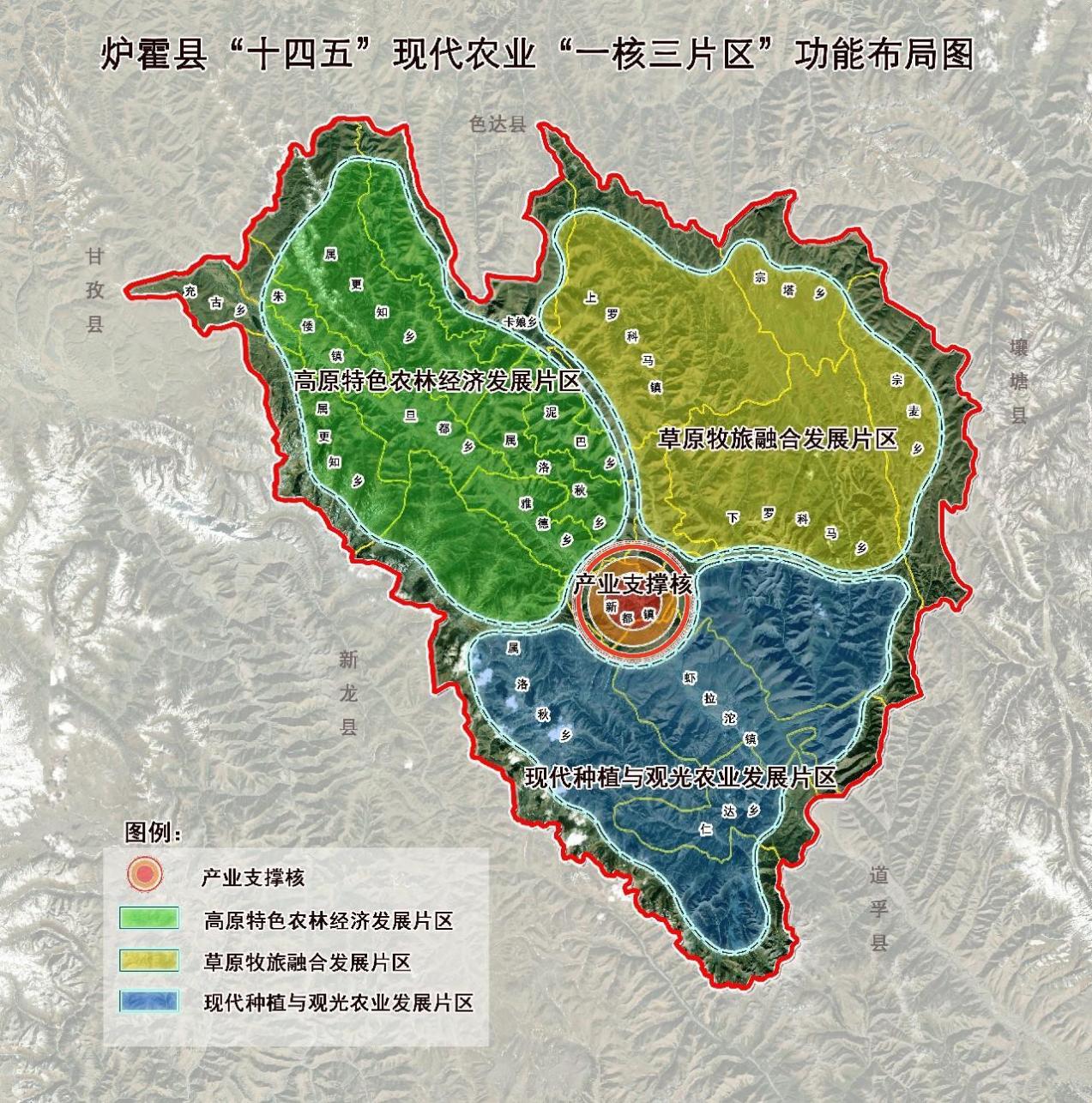 图3.1：炉霍县“十四五”现代农业“一核三片区”功能布局1.新都产业支撑核区域范围：新都镇、泥巴乡、雅德乡、洛秋乡、卡娘乡功能定位：县城核心区及城乡融合发展示范；做大做强二三产业，以中心带动城乡发展，打造县域农产品加工与高质量现代服务业发展核心区。主导产业：大力推动农牧产品加工业发展，提升加工水平，重点布局农牧产品加工流通业，建设酪蛋白深加工园区等一批农牧产品精深加工园区，并配套发展仓储物流业；布局发展俄色茶、青稞、中藏药材、食用菌等种植业；推动牦牛集群化养殖，助推牦牛产业集群建设；开发和推广唐卡、雕刻、制陶等文创产品，高标准打造郎卡杰唐卡文化产业园区；强化产业数字赋能，积极筹划建设康北云计算大数据中心，布局建设农产品数字交易中心，电子商务公共服务中心等新兴产业服务平台，加快培育农产品交易新模式新业态。2.现代种植与观光农业发展片区区域范围：虾拉沱镇、仁达乡功能定位：以虾拉沱镇产业强镇建设为契机，科学布局农业生态空间，大力发展“数字农业”“园区农业”“休闲农业”，打造特色农业产业示范园区。主导产业：重点布局油菜、蔬菜、俄色茶、食用菌等种植业，建设万亩粮油基地、冬春季蔬菜保供基地、俄色茶产业基地等。发展中蜂养殖和牦犊牛保育。布局发展菜籽油精深加工及农产品粗选、休闲农业等业态。3.高原特色农林经济发展片区区域范围：朱倭镇、充古乡、旦都乡、更知乡功能定位：加快发展高原特色农林经济产品等优势产业规模，不断延长产业链条，推动农旅融合，做优特色产业品牌，逐步成为炉霍县特色农产品主要供应区。主导产业：布局发展青稞、马铃薯、俄色茶、中藏药材、食用菌等种植业；推动牦牛集群化养殖，助推牦牛产业集群建设。统筹推进中藏药材种植示范基地、高原珍稀药材种植示范基地建设。4.草原牧旅融合发展片区区域范围：上罗科马镇、下罗科马乡、宗塔乡、宗麦乡功能定位：依托牦牛养殖基地与丰富的草原文旅资源，构建以“宗塔七色草原”为特色的精品旅游线路，打造炉霍草原牧旅融合发展名片。主导产业：重点发展牦牛养殖业，推进牦牛规模化标准化养殖，加快牦牛产业集群建设，配套建设饲草基地，加强草地保护，科学草原轮牧。布局牦牛产品展示展销、百户万头牦牛标准化养殖基地等项目，建设观光牧场旅游基础设施、集体牧场酸奶加工体验店、牦牛文化展示设施，加快风情牧场改造，发展牧家乐、藏家乐和骑家乐，形成“一观光两体验”的牧旅、文旅融合新业态。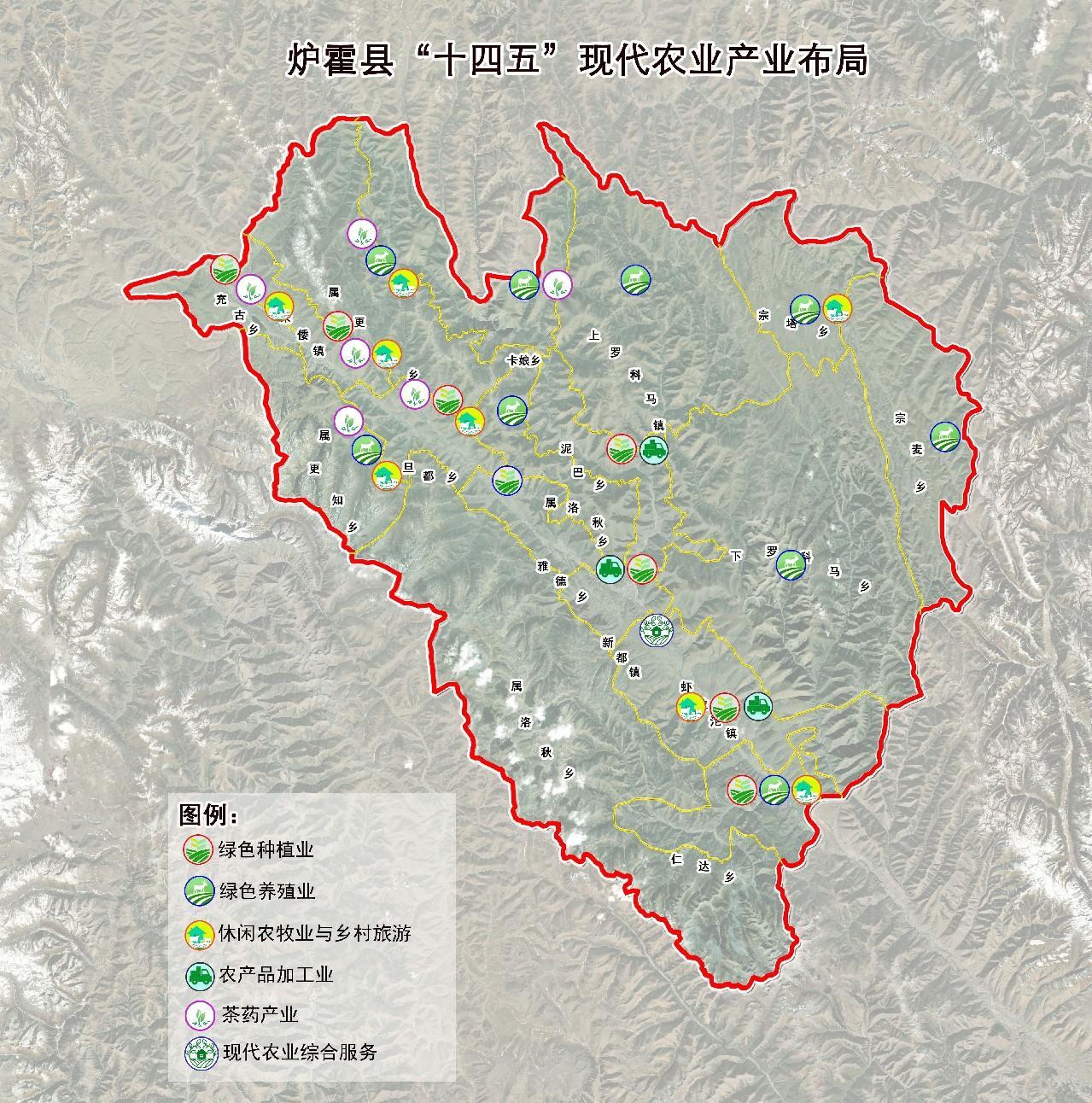 图3.2：炉霍县“十四五”现代农业产业布局表3.1：炉霍县“十四五”现代农业产业布局第四章  深化转型升级，促进农业产业发展提质增效“十四五”期间，炉霍县坚持“规模化、标准化、链条化”现代农业发展理念，进一步加大传统种养的规模化、集群发展，强化科技赋能，加强种质保护与提升；延伸产业链提升价值链，培育壮大农产品加工业；进一步推进三产融合发展进程，推动农牧商旅业态联动。争取到“十四五”期末，炉霍县种质保护与农业科技支撑走在全州前沿、农产品加工业发展水平走在全州前沿、农产品品牌建设走在全州前沿、农业数据挖掘利用走在全州前沿。第一节  加强规模化集群化发展，强化核心产业引领一是深入推进现代农牧业集群化发展，持续做大产业规模。构建现代农业园区建设体系，打造蔬菜现代农业园区、俄色茶现代林业园区、干酪素（酪蛋白）加工园区，培育县、州、省级梯级产业园区。发挥万亩青稞连片基地、万亩油菜产业带、蔬菜现代农业园区示范带动作用，鼓励仁达乡、虾拉沱镇、新都镇、泥巴乡、雅德乡、旦都乡、朱倭镇、充古乡等主要农业乡镇采取“飞地”“反租倒包”等多种模式，建设青稞、油菜、小麦、马铃薯、蔬菜等主要农作物种植基地和园区，以点带面逐步扩大种植业规模。进一步推进牦牛、中蜂、绵羊、藏香猪等高原特色畜牧产品的集群化、适度规模化养殖。采用“企业+专合社+基地+农户”等经营模式，在罗宗片区、洛秋乡、更知乡等地区积极推广规模化养殖试点和集体牧场建设，建设一批高原特色畜牧产品养殖示范基地。二是深化种养技术的应用与提升。探索农业土壤质量监测体系建设，跟踪农户施肥调查，检测土壤养分，及时掌握土地质量现状及变化规律。深入开展耕地质量保护与提升行动，集成一批增施有机肥、秸秆还田、绿肥种植、酸化改良等高效适用技术模式。实施耕地轮作休耕，提高耕地质量。加强炉霍特色农产品种植标准化示范项目建设，引导种植业生产主体大力推行行业生产技术和质量控制规程。强化粮食生产功能区划定，加大高标准农田建设，扩大农业机械化覆盖面。积极探索传统畜牧业生产模式的创新路径，统筹罗宗片区、卡娘乡、更知乡、旦都乡及洛秋乡等地的畜牧业资源，建立高原特色畜牧业良种繁育基地。按照“规范化管理、标准化饲养、无害化生产、集约化经营”的原则，运用先进的管理模式，制定良种繁育、无公害养殖、疫病防控等标准化工作体系，统一操作规范，保障高原特色畜牧业繁育体系建设和产业化发展的实施，提升畜牧业养殖效率和产业化发展水平。三是加强种质资源保护与品种创新能力。加快实施农业生物育种重大科技项目，结合甘孜州工作要求，推进农业种质资源保护与利用工作，组织开展农业种质资源搜集、鉴定、研究、保护与利用，建立完善农业种质资源保护体系，推动农作物、中藏药材、饲草种质资源圃建设，以及畜牧品种的种质资源保护场、区（备份场）建设。加强黑青稞、牦牛、绵羊、藏香猪、藏鸡、马、水产品等本地品种选育和地方优良种群的保护与开发利用，适当有序引进县外优良牦牛品种，导入外血，提纯复壮。创新种业科研机制，以“院、校”县农业科技合作为平台，建立以“企业商业化育种”+“科研单位公益性研究”的“双轮驱动”种业科技创新体系，开展育种方法研究和品种创新。加强新品种试验管理，建设完善以农业科研教学单位和州县（市）种子管理单位为主体，民营科研机构、种业企业为补充的品种试验体系，优化品种试验方案和管理办法，为品种审定（登记、认定）提供科学依据。第二节  培育壮大农产品加工，完善产业链提升价值链一是着力发展种植产品精深加工。在现有的藏麒黑青稞精（深）加工的基础之上，充分利用炉霍丰富的青稞、油菜、小麦、马铃薯等农作物资源，采取“企业+专合社+基地+农户”等模式，采用先进适用的农产品加工技术，打造高原特色绿色食品加工产业园，建设一批紫皮马铃薯、黑青稞、油菜等精（深）加工企业，培育1家农产品加工省级龙头企业。加快生态菜籽油加工厂建设，配置热榨和冷榨两条菜籽油生产线，完善菜籽油加工厂基础设施、社会化服务中心、专家大楼等建设，实现菜籽油加工厂正常营运和盈利。进一步完善对加工企业的资金补贴和信贷支持，鼓励和引导企业优化加工设备，促进产品结构多样化，延伸传统农业产业链，挖掘产业链中后端高效益。二是提升畜牧产品精深加工能力。发挥炉霍康巴圣德牦牛产业有限公司龙头企业的带动示范作用，在做大做强干酪素加工产业的基础上，发展质量型和加工型畜牧业，积极发展一批牦牛肉、羊肉和奶制品等畜牧产品精（深）加工业企业，对畜牧产品进行统一收购、屠宰、加工。引入畜牧产品加工新技术和新设备，依托炉霍康巴圣德牦牛产业有限公司升级改造酪蛋白生产线设备等，加大对产品的研发力度，丰富产品结构，研发出一系列特有的品种，并创建炉霍独特的强、优、特、绿、新畜牧产品品牌，统一品牌销售，充分挖掘高原特色畜牧产品加工增值的潜力，提升炉霍传统畜牧产业的附加值。三是充分挖掘高原特色产品功效，加强产品创新研发。建设俄色茶、虎掌菌、红皮大蒜、蜂蜜、特色干鲜果等深加工基地；充分挖掘俄色茶、芫根、人参果（厥麻）、川红花等高原特色农产品的药食两用价值，重点建设“俄色中药饮片”“俄色果酒”加工生产线，研发俄色果酒、俄色茶饮、中药饮片等新产品；加强特色农作物种植、养殖、加工企业与四川省农业科学院、四川农业大学等科研机构或院校的合作交流，以专利授权、合作研发等方式，引入特色产品研发技术，开发衍生新产品。第三节  推动农牧商旅业态联动，形成三产融合示范一是产业支撑核突出农产品加工与现代服务业支撑功能。充分发挥新都片区产业、公共服务、商贸中心优势，结合“数字甘孜”建设，推动以云计算、物联网、大数据为代表的新一代信息技术与县域服务业相结合，加快建设商业智能系统，推动商贸流通领域实施供应链管理。建设和改造一批农产品批发市场、乡镇农贸市场、农副产品平价商店以及重要商品储备设施、农产品冷链物流设施等公益性流通设施。建设县级冷链物流服务中心，配套建设烘干等农产品产地初加工设施，夯实烘干冷链物流业。完善特色农产品收储制度，建设以冷链物流、电子商务为支撑，产地与市场相衔接的跨区域农产品流通体系，助力炉霍特色产品“走出去”。提升乡村民宿与酒店住宿、商品贸易、娱乐休闲、文化体验等旅游接待功能，增强对游客的粘性作用，建设成为集旅游休闲、购物以及服务体验为一体的旅游驿站，打造甘孜北路过境游客的集散中心。二是现代种植与观光农业发展片区突出农旅融合示范带动功能。依托虾拉沱片区现代农业种植基础优势，探索“生态农业+创意观光”“设施农业+蔬菜产业”和“休闲农业+藏家旅游”等模式统筹开发的格局。以蔬菜、青稞、油菜等特色种植基地和现代产业园为载体，打造以虾拉沱万亩观光现代农业开发片区为核心的休闲农业观光带，大力发展生态农业、休闲农业、观光农业、采摘农业、农业主题园区、农耕文化科普体验园区等多种业态。三是高原特色农林经济发展片区突出高原特色农业与旅游业融合发展和旅游驿站功能。充分挖掘旦都乡、充古乡、朱倭镇等地区高原特色农业资源，依托卡萨湖等特色景点，加强高原特色农业基地与特色景区相串联的旅游路线设计与产品开发，打造形成特色鲜明的“高原特色农业+旅游”发展格局，以高原特色产品展示销售、创新商贸业态为导向推动“旅游+商贸”融合业态的发展。积极探索将卡萨湖古生态观光旅游区等景区融入康北环线等热门旅游线路，推出跨区域旅游产品和区域旅游一体化路线，发挥重要旅游节点、服务支撑与驿站功能。四是草原牧旅融合发展片区突出草原旅游业与畜牧业的联动发展。以畜牧业发展为基础，加强草地保护，提升草原轮牧科学性，构建以“宗塔七色草原”为特色的精品旅游线路，发展牧家乐、藏家乐和骑家乐，形成“一观光两体验”的牧旅、文旅融合新业态。基于宗塔草原旅游区景点分布组合，旅游地空间特征，旅游交通连接形式和开发建设用地条件等因素，全面完善度假村的硬件及服务能力，建设七彩草原观光区、跑马观光体验区、民俗风情体验区等旅游功能区。推动游牧体验、草原观赏等旅游业态与传统牧业的有机融合。专栏1：炉霍县“十四五”现代农业重点项目第五章  加快重点工程建设，支撑产业高质量发展“十四五”发展过程中，炉霍县围绕设施装备提升、绿色循环农业、“三品一标”、科技强农、经营主体培育、数字化升级、人才引培等方面打造重点工程，聚力为现代农业的高质量发展提供支撑保障。第一节  设施装备提升工程一是大力开展高标准农田建设。重点依托特色农牧业标准化基地、现代农业园区建设，大力推进基础设施宜机化改造，加强耕地质量监测与保护提升工作，加快农业“标准地”改革进一步完善高标准农田建设，推进耕作田块小变大、陡变平、弯变直以及电力、机耕路、无线网络的互联互通。结合宜机化项目，建设一批机耕道路和农机下田坡道、会车点，改善农田的农机通行和作业条件。二是持续推进农田水利建设。建设现代农田灌排体系，着力扩大灌溉面积，优化配置水资源，切实提高灌溉水利用系数和灌溉效益。扎实推进田间地头“毛细血管”水利建设，加强农田排水、灌溉、蓄水设施建设，保障农田灌溉用水。实施特色农业综合开发灌溉工程，加强光伏提灌站、小型农田水利、田间渠系等小微型水利设施建设，解决农田灌溉“最后一公里”问题。三是提升农机装备能力。依托农机购置和报废更新补贴政策，围绕炉霍县现代农业产业体系，引进推广适宜炉霍的农机技术和粮、油、肉、蔬、茶、药、菌等农机装备，鼓励淘汰老旧农业机械。加大对生产机械和畜牧养殖精准饲喂、环境控制、粪污综合利用、农产品初加工和储藏冷链、设施农业育苗、智能调控和信息化管理等急需装备和技术的补贴力度；对薄弱环节机具在政策限额内实行上限补贴。构建农机装备推广、应用、维修、培训体系。四是提升农业生产机械化水平。开展以“五良”融合为牵引的全程机械化技术集成行动，推广应用现代化农业新装备新技术。在农产品主产区开展主要农作物全程机械化示范区创建行动。推动以青稞为主的粮食作物基本实现全程机械化，油菜、马铃薯机耕、机收环节基本实现机械化，蔬、菌、畜牧养殖、设施农业等机械化取得突破。在现代农业园区建立“全程机械化+综合农事服务中心”。扶持培育农机专业合作社、农机大户、农机专业服务队等新型农机服务主体，通过政府购买服务、财政支农项目、开展网络订单作业、全程托管、跨区作业等服务，提高农机服务主体的服务能力。 第二节  绿色循环农业工程一是开展农业绿色发展示范创建。广泛应用种养结合等绿色种养技术，推广生态循环、环境友好、节本增效生产方式，推动乡村产业绿色可持续发展。加强农业面源污染治理，因地制宜推进秸秆综合利用、畜禽养殖废弃物资源化利用；开展废旧农膜和农药肥料废弃包装物回收处置，加强全生物降解地膜试验示范和推广；加大测土配方覆盖范围，推广施用有机肥和配方肥。开展病虫害绿色防控技术推广和农作物病虫害专业化统防统治。二是探索农牧一体化循环经济模式。选用生态适用、运行高效、经济可行的种养业废弃物处理措施，加强秸秆青（黄）贮、炭化还田改土、秸秆加工商品化基质工程的建设，实现秸秆的肥料化、饲料化、基料化利用。加强有机肥深加工工程的建设，实现畜牧粪便的能源化、肥料化利用。以促进种养结合、农牧融合、循环发展为方向，以有机肥高效利用试验示范为抓手，围绕有机肥开发、土壤地力改善、粮（菜）质量品质提升等，扎实开展“粮+畜”“菜+畜”等农牧结合试点示范工作。三是推进能源生态化。在双碳目标的背景下，抢抓国家和省州鼓励发展新能源产业的政策叠加机遇，积极发展清洁能源和可再生能源。发挥本地丰富的水电和太阳能资源优势，按照“支持大型电站建设、参与中型电站开发、限制和规范小水电开发”的原则，有序推进鲜水河等流域水电开发，加快光伏提灌站工程建设，实施光伏现代农业科技大棚电站项目和水面光伏电站建设项目。培育发展生物质能源，大力发展各类农作物秸秆、森林废料、农村垃圾、畜禽粪便等生物质的能源利用、畜禽养殖场沼气工程，依托炉霍县生物质成型燃料加工基础，进一步提高生物质能源的经济性。四是推进农业碳汇发展。开展农业碳汇体系项目研究，不断提升农业碳汇能力，重点开展林草固碳能力关键技术研究，评估林草碳汇能力，探讨低碳农业发展路径。推进林草碳汇项目发展，采取多种方式推进林草碳汇项目开发实施，充分依托生态建设工程项目开发林草碳汇。探索林农和牧民小规模林草资源价值实现路径，开发乡村林草碳汇产品。第三节  “三品一标”工程一是推进品种培优。落实《甘孜州种业振兴行动实施方案》，开展全县农作物和畜禽种质资源全面普查、系统调查与抢救性收集，推动种质资源圃和种质资源保护场、区（备份场）建设。采取品种选择、比较试验、原种繁殖等技术措施，加大种源技术攻关力度，开展黑青稞、马铃薯、油菜、蔬菜、牧草等地方良种的提纯复壮工作。以“院县”“校县”农业科技合作为平台，加强农作物育种攻关，加快育成一批具有自主知识产权的突破性新品种，同时加大新品种示范推广力度，实现新一轮农作物良种更新换代。加强牦牛选育，提高本地牲畜品种的生产性能。依托中央、省、州种业提升工程和牦牛产业集群建设项目，改善良种基地基础设施和装备条件，加快畜禽良种繁育基地建设。二是推进品质提升。积极推广青稞、油菜、马铃薯、牦牛、中藏药材、饲草、中蜂等一批适宜优良的农牧新品种，争取到2025年，农作物良种覆盖率达到95%以上，牲畜生产性能切实提高。推进主要畜禽规模养殖机械化和设施种植机械化，推广节水、节肥、节药技术，全面实施秸秆综合利用和农膜、农药包装废弃物回收行动，实现化肥、农药使用量零增长，逐步推进农业全程全面机械化。加大优先保护类耕地保护力度，确保其面积不减少、土壤环境质量不下降。持续开展生产障碍耕地土壤调理钝化、叶面阻控、低积累品种替换、水肥调控、秸秆离田综合利用等农耕农艺调控技术集成示范，确保粮食生产安全。以青稞、马铃薯、油菜、蔬菜等粮经作物为重点，示范推广性诱剂、食诱剂、杀虫灯、诱虫板等理化诱控产品和捕食螨等天敌产品控制虫害。推广测土配方施肥、水肥一体化、机械施肥、种肥同播等措施，加大缓/控释肥、水溶肥、微生物肥等新型肥料产品推广应用。鼓励开展安全绿色高效兽药的推广应用，积极推广兽用中药制剂。三是强化农业品牌建设。实施“圣洁甘孜”农产品区域公用品牌+企业品牌+“天府乡村”集体商标三品牌战略。鼓励各类农业生产经营主体加大研发力度，提升农产品个性化、差异化、特色化水平，全力做好俄色茶、干酪素、菜籽油、高原蔬菜等品牌创造、品牌输出和品牌营销，强力促进产品变商品，商品变品牌，品牌带产业，培育一批企业产品品牌，培育一批“品种优、品质好、品牌强”的特色农产品。实施农业品牌动态管理，完善农业品牌诚信体系，构建社会监督体系，加大对冒牌、套牌和滥用品牌的惩处力度。引导第三方服务机构加强能力建设，提升品牌设计、营销、咨询、评价等方面的专业化服务水平。强化政府引导推动作用，积极参加州长品牌推介活动。引导农业新型经营主体积极参加四川省农民专业合作社迎春大联展、中国农交会、四川西博会、农博会等知名展会和市场拓展活动，加强与浙江省的区域交流合作，借力传统和新型媒体宣传推广，提升炉霍农牧产品品牌知名度和市场竞争力。四是推进标准化生产。按照“有标采标、无标创标、全程贯标”的要求，加快现代农业全产业链标准化建设。组织经营主体开展对标达标活动、产品品质跟踪比对研究、产品质量提升及认证等相关工作，培育一批农业企业标准“领跑者”。围绕炉霍优势特色农业产业，积极培育农业产业化龙头企业。引导龙头企业联手多元新型农业经营主体组建农业产业化联合体，加强农业产业化联合体对现代农业园区产业发展的带动，构建上下游相互衔接配套的产加销全产业链条。以农产品烘干冷链、采后预冷、冷藏保鲜、分级包装为重点，加快产地初加工设施装备建设，推进农产品产地初加工提档升级。第四节  科技强农工程一是加快农业科技自主创新。以优质、高产、绿色、高效为目标，围绕现代种业、绿色高效农业、智慧农业等重点领域，实施现代种业自主创新项目、高效绿色农业创新项目和智慧农业科技支撑项目。加强前沿技术研发，突破关键核心技术，形成一批具有自主知识产权的标志性成果，构建与炉霍农业农村现代化建设相适应的科技支撑体系与技术体系，高质量推进农业科技园区建设。二是提升成果转化应用水平。围绕炉霍现代农业产业发展布局，健全基层农技推广体系，构建农技推广机构、农业产业团队、涉农科研教学单位、农业经营主体等共同参与的合作格局。引导高校院所联合共建产业技术研究院、实验室等科技成果转化创新载体，构建科技创新联盟，开展中试研究、推广转化示范。开展优新品种与科技服务进村入地行动，支持农民合作社、家庭农场、企业等引进国内外先进适用科技成果、专利技术，加快农作物、畜禽优良新品种推广应用。第五节  经营主体培育工程一是大力培育家庭农场。建立健全家庭农场名录管理制度，完善纳入名录的条件和程序，引导广大农民和各类人才创办家庭农场。对符合家庭农场条件、已在市场监管部门登记的家庭农场实行动态管理。积极推进家庭农场示范创建，探索系统推进家庭农场发展的政策体系和工作机制，提高家庭农场经营管理水平和示范带动能力。强化家庭农场指导服务，引导家庭农场采用先进科技和生产手段开展标准化生产。 二是规范提升农民合作社。依法健全合作社组织机构，执行财务会计制度，加强内部审计监督，保障农民合作社成员收益。鼓励农民合作社带动成员开展规模化种植养殖、壮大优势特色产业、培育农业品牌，加强农产品加工、仓储物流、技术指导、市场营销等关键环节能力建设。支持农民合作社建设运营农业废弃物、农村厕所粪污、生活垃圾处理和资源化利用等农村公共基础设施，增强农民合作社服务带动能力。三是培育扶持农业龙头企业。鼓励农业龙头企业加快技术开发和技术创新，改进加工工艺，不断提高农产品精深加工水平和产品档次。鼓励农业龙头企业发展农产品流通业，参与仓储物流、冷链保鲜设施建设。引导农业龙头企业加强与小农户的利益联结，增强带动能力。引导龙头企业与科研院校共建研发中心、工程技术中心、开展技术研发和新品种培育，支持农业企业承担各级农业农村科技创新项目，支持科技人员以科技成果入股企业。四是建立农业生产社会化服务体系。培育壮大主体多元、形式多样、具有市场竞争力的社会化服务主体，引导和鼓励新型农业经营主体、农村集体经济组织、农业金融服务平台等提升服务能力，对外提供农业技术、金融、培训等服务。建立服务组织名录库，支持农村集体经济组织、农民合作社（含联合社）、农业企业和供销社社属企业以合作、订单、托管等服务方式，提供耕、种、防、收等农业社会化服务。第六节  数字化升级工程一是加快农业数字化进程。积极应用工厂化育苗、物联传感、智能调控、储藏冷链等先进设施技术与装备，对农业生产进行数字化改造，提高农牧业生产精细化、自动化、智能化水平，在现代农业园区推广应用数字技术装备，创建“智慧”农业园区。充分利用大数据和数字农业，推广“消费者需求+商家响应”预售定制模式，大力发展农产品个性化定制服务。建设农产品质量安全追溯体系，健全数据规范，推行“追溯码+合格证+品牌Logo”模式，推动实现全县追溯“一张网”。推进产品流通数字化发展，重点实施“互联网＋”农产品出村进城工程，以及进一步完善电子商务进农村服务体系，大力发展乡村平台经济，发展线上线下融合等新消费模式，培育和创建一批电商专业村镇和示范村。二是加快数字乡村建设。加强乡村信息基础设施建设，积极建设覆盖城乡区域的融合型宽带网络基础设施体系，推进城乡信息基础设施全面升级。全面推进互联网、电信网、广电网“三网融合”，力争4G信号全覆盖，推进5G网络向有需求的乡镇及行政村延伸，逐步提升光纤覆盖率、农村中小学校千兆到校率、百兆到班率。推进乡村基础设施数字化改造，重点抓好产业平台数字化改造以及乡村水利、公路、防灾减灾等生产生活基础设施数字化改造工作，择优建设智能化生产感知终端，推广环境温湿度调控、土壤肥力和病虫害检测等智能设施装备。推动公共服务数字化建设，重点推进农业农村系统政务服务事项全面接入政务服务平台，加快实现家里办、村里办，以及推动“互联网+”应用于农村基层党建、村务管理、平安乡村建设、乡村优秀文化资源保护等方面的应用。第七节  人才引培工程一是加强乡村干部人才的引培。强化干部人才激励机制的建设，发挥市场主体在乡村干部人才培养、吸引、使用、配置、激励中的主体作用。并建立完善劳动、资本、技术和管理等生产要素按贡献参与分配的制度，形成灵活多样的分配形式，为各类乡村干部人才的创新创业和发挥才能提供更加优越的政策保障。强化对乡村干部人才的教育培训，科学设置农村干部培训内容。引进一批高层次人才，鼓励高校毕业生到基层工作，建设一支高学历、年轻化的干部人才队伍。二是加强新型职业农民的培育。增加对农广校基础硬件、师资能力建设的投入，构建以农广校为基础依托的新型职业农民教育培训体系。以农业生产企业带头人、各类农民专业合作社成员、种植养殖大户等为对象，大力发展面向乡村产业发展需求的职业教育，加强职业农民技能培训。对生产经营型、专业技能型和专业服务型职业农民分类分产业分工种分岗位开展培训，根据农业生产周期和农时季节分段安排课程，注重实践技能操作，推行农民田间学校的教学培训方式，实行“分段式、重实训、参与式”培育模式。三是加强科技创新人才引育。立足炉霍现代农业发展需求，大力引进高层次创业创新人才和团队。探索建立人才柔性引进机制，积极引进省内外著名涉农高校、科研院所在炉霍设立分支机构或兴办农业科技企业，吸引省内外高层次农业科技人才。通过深化校地合作，将产业需求与高校人才培养技术输出对接，围绕炉霍农业主导产业，建设一批科技示范基地，解决一批产业技术难题，引育一批专业人才，打造高层次引才育才用才平台。第六章  推动美丽乡村建设，促进产村相融第一节  优化农村人居环境一是推进农村生活垃圾治理。大力推进农村生活垃圾就地分类减量、资源化利用和无害化处理。开展非正规生活垃圾堆放点清查工作，实施“全域无垃圾”专项整治活动。因地制宜，全面建立适合炉霍县农牧区农村垃圾收运处置模式。二是加强农村污水治理。持续推进农村生活污水“千村示范工程”建设，进一步加强农村生活污水处理能力，推广低耗能、低成本、易维护、高效率的农村生活污水处理技术，推进农村生活污水资源化利用，加快推进农村河湖“清四乱”工作。三是深入实施农村“厕所革命”。坚持以乡镇为主体、以村为单位、户为基数，分区域稳步推进农村“厕所革命”，分类有序开展农村无害化卫生厕所试点。积极推进农村厕所粪污资源化利用，逐步推动就地就近消纳、综合利用。合理规划布局农村公共厕所，加快建设乡村景区旅游厕所。四是整体提升村容村貌。全面清理私搭乱建、乱堆乱放，整治残垣断壁，通过集约利用村落内部闲置土地等方式扩大公共空间。科学管控农村生产生活用火，加强农村电力线、通信线、广播电视线“三线”维护梳理工作。深入实施乡村绿化美化行动，通过农村“四旁”（水旁、路旁、村旁、宅旁）植树推进村落绿化，充分利用荒地、荒废和受损山体、边角地美化微景观、微田园、微环境。第二节  完善农村基础设施建设一是加快现代化交通基础设施建设。以“调布局、优结构、重衔接、保生态”为重点，科学构建农村公路网络，推进农村公路建设项目更多向进村入户倾斜，推动“四好农村路”高质量发展。坚持“网络健全、等级提升、内通外达、配套升级”的基本方向，积极实施道路升级、信息化配套工程建设，提升道路运力，建成高效、完善的综合交通运输网络。持续推动炉壤公路等出境通道项目建设，积极推动泥卡路、洛大路、充四路、宗维路等县道建设，继续加强炉霍－新都桥高等级旅游公路建设，积极融入环贡嘎旅游环线、318景观大道等热门旅游线路，构建内外通达的公路网络，为全域旅游、乡村振兴打好基础。二是完善农村供水基础设施网络。以“因地制宜、分类建设、保障安全”的理念进行水网提升，按照统一标准进行水质检测及供应，提升农村饮水安全保障水平，实现农村自来水普及率和水质合格率稳步提高。开展灌区续建配套节水改造与现代化建设，有序创建一批节水型、生态型灌区。实施水系连通项目，推进智慧水利建设，打造宜居小微湿地。三是推动农村清洁能源多元化发展。稳步发展沼气工程种养循环利用项目，稳步推动闲置沼气池沼改厕。加大各类农作物秸秆回收，加快推进规模化农作物秸秆能源化利用工程。优化农村能源供给结构，因地制宜发展太阳能、生物质能。积极开展农村可再生能源重点村示范建设，推进农村清洁能源行业可持续发展。四是加快数字农村建设。深化电信普遍服务，加快农村地区宽带网络和4G网络覆盖，推进5G网络向有需求的乡镇及行政村延伸。推进全县广播、有线电视网络和智慧广电乡村建设，实施新一代信息基础设施建设工程。加快物联网、地理信息、智能设备等现代信息技术与农村生产生活的全面深度融合，深化农业农村大数据创新应用，推广远程教育、远程医疗、金融服务进村等信息服务，建立空间化、智能化的新型农村统计信息系统。第三节  强化农村优秀文化遗产保护与传承一是加强乡村传统文化保护与传承。加强对炉霍县“霍尔藏族文化”的文化传承，改造和发展民间传统节庆内容、风俗、礼仪，完善传统民间祭典活动，加强对山歌等非物质文化遗产项目的保护工作，保护传统村落、乡村风貌、农村地区传统制作技艺及相关产品。建设民族特色村寨和民族团结进步示范村。以乡（镇）为单位，挖掘一批具有传承基础和生产规模的农村生产生活遗产项目，积极申报纳入《四川省农村生产生活遗产名录库》。支持部分乡（镇）在扩大传承人队伍、传承人群学习交流培训、创新传统技艺、提高再创造能力、促进农遗项目可持续发展等方面先行探索。支持有需求、有条件的乡（镇）建立农村生产生活遗产传习所。二是发展乡村特色文化产业。坚持保护与开发有机结合，推动文化、农业、旅游等资源融合发展，促进文化资源创造性转化，丰富文化业态和产品供给。在加强保护基础上，对有价值的传统文化村落、古民宅和民族特色村镇等进行适度开发，打造推出一批精品文化遗产旅游景区、景点和线路。充分挖掘民间手工技艺，加快康北多元文创产品基地建设，加大唐卡、雕刻、制陶等文创产品的开发和推广力度。加快乡村历史文化展示工程建设，运用“互联网+”“非遗+”等搭建项目推广、展示、销售平台，促进乡村传统文化走进当代生活。第四节  推进农村治理能力现代化一是加强党的农村基层组织建设。巩固和加强基层党组织的领导作用，坚持和完善乡村振兴重大事项、重要问题、重要工作由基层党组织讨论决定的机制。加强农村基层党组织标准化规范化建设，推进农牧区基层党建示范创评活动，强力整顿软乡弱村，扎实抓好农民工党建工作，严格执行党的组织生活基本制度。选优配强村党组织书记，把基层党组织带头人培育成致富带头人，把致富带头人培育成基层党组织带头人，提高村干部致富带富能力。加大致富能手、外出务工经商人员、本乡本土大学毕业生、复员退伍军人、机关企事业单位优秀党员干部到村任职力度。二是促进自治、法治、德治相结合。坚持自治为基、法治为本、德治为先，健全和创新村民自治机制，强化法律权威，完善乡村法律服务体系。完善《村级组织运行规则》配套措施，健全自治、法治、德治“三治融合”村级治理组织体系。持续做好两项改革“后半篇”文章，推动优化资源配置、提升发展质量、增强服务能力、提高治理效能。推进涉农领域“放管服”改革向乡村延伸，完善“四级一体化”政务服务体系。统筹推进乡村综治中心、基层派出所、司法所、基层法庭建设。三是维护农村和谐稳定。加强意识形态管控，依法管理农村宗教事务。持续推动平安乡村建设，加快农村“天网工程”“雪亮工程”建设，推进群防群治“红袖套”队伍建设，健全网格化“三级”服务管理体系，配齐配强“专兼合一”的网格员队伍，提高预测预警预防各类风险能力。积极创建各级乡村治理示范村镇，宣传推广试点示范成果经验。常态化推进农村地区扫黑除恶、缉枪治爆、矛盾纠纷排查、农村安全专项整治和“法律进乡村”等工作，深化“六无”平安村建设。第五节  深化农业农村改革一是稳妥推进农村土地制度改革。深化农村承包地“三权分置”改革。落实好第二轮土地承包经营权到期后再延长30年政策，确保农村土地承包关系稳定并长久不变，推广颁发土地经营权证，依法平等保护土地承包者和农业经营者的权益，让农业生产经营主体吃上“定心丸”。鼓励农民互换并地，实现土地连片耕种，规范土地承包地流转交易，探索发展多种形式适度规模经营，提升土地流转质量。探索农村宅基地“三权分置”改革。建立健全依法取得、节约利用、权属清晰、权能完整、流转有序、管理规范的农村宅基地制度，依法稳妥推进农村集体经营性建设用地入市，支持农村集体经济组织及其成员采取自营、出租、入股、合作等多种方式，利用闲置宅基地和闲置农房发展农村新产业新业态。 二是深化农村集体产权制度改革。在清产核资基础上，把农村集体资产的所有权确权到不同层级的农村集体经济组织成员集体，通过成员身份确认，将农村集体资产主要是经营性资产以股份（份额）形式量化到本集体成员，落实好集体经济组织成员对集体资产股份的占有权和收益权，探索完善成员对集体资产股份担保、抵押、有偿退出、继承权等权能拓展试点。依托集体资源和产业优势，培育发展资源开发型、资产经营型、生产服务型、休闲观光型、飞地园区型等集体经济，壮大集体经济实力。推广资源变资产、资金变股金、农牧民变股东改革模式，探索在农村集体建设用地上发展乡村产业。加强对农村集体经济组织监管，确保集体资产保值增值。支持农村集体经济组织盘活闲置资源，加强与家庭农场、农民专合社等新型经营主体、工商资本经营合作。三是深化农村金融制度改革创新。发展农村普惠金融，引导县域金融机构将吸收的存款主要用于当地，重点支持乡村产业发展和基础设施投入，推动普惠金融不断向纵深发展。推进农村用益物权抵质押贷款。活化土地权能，推进土地经营权抵押贷款扩面提质，加大对农业适度规模经营主体的信贷支持。推动集体资产股权、宅基地（农房）、温室大棚、大型农机、林权、土地经营权等依法合规抵押融资。深化农业保险担保机制。创新“农业保险+”制度，促进政策性农业保险扩面增品提标，形成涵盖财政补贴基本险、商业险和附加险等的农业保险产品体系。积极发挥农业信贷担保体系功能，发展农村小额信用贷款，降低担保费率、拓展业务规模。第七章  投资概算和资金筹措第一节  投资重点炉霍县“十四五”现代农业产业发展规划投资重点包括乡村建设、产业振兴、经营主体培育、品牌培育、基础设施提升、智慧农业等6大类共计50个子项目（详见附件1）。其中：乡村建设类项目主要包括精品村建设项目、乡村振兴示范村建设项目、“厕所革命”专项行动、五改三建项目、炉霍县村庄公共基础设施建设工程等共5个子项目。产业振兴类项目主要包括黑青稞基地建设项目、炉霍县蔬菜现代农业园区改造提升及农旅融合发展建设项目、炉霍县俄色茶人工造林基地建设项目、炉霍县三区片区中藏药种植基地、甘孜州炉霍鲜水源现代特色农牧产业融合园区建设项目、甘孜州炉霍县百户万头牦牛标准化养殖基地建设项目、炉霍县中蜂养殖示范乡建设项目、炉霍县畜禽良种推广项目、种质基因库建设项目、炉霍现代农业科技示范园、炉霍县宗塔草原旅游畜牧业发展试点建设项目、炉霍县休闲农业与乡村旅游建设项目、炉霍县郎卡杰唐卡文化产业园区建设项目、炉霍县红色文化长征公园精品体验区基础设施建设项目等共23个子项目。经营主体培育类项目主要包括高素质农民培育项目、家庭农场培育项目、农民合作社高质量发展项目等共3个子项目。 品牌培育类项目主要包括炉霍县县乡农产品检验检测体系建设项目、炉霍县农产品地理标志保护工程项目等共2个子项目。 基础设施提升类项目主要包括炉霍县太阳能提灌站建设项目、炉霍县农产品冷藏冷链物流项目、高标准农田建设项目、炉霍县牧区畜牧业基础设施建设项目（户用型牲畜暖棚配套建设防疫注射栏）、甘孜州炉霍县酪蛋白深加工园区建设项目、农业社会化服务中心建设项目、农产品数字交易中心、电子商务公共服务中心、“飞地”酒店建设项目、Y006克木村－俄日村公路、C086雅德乡须须村公路和交纳村C020昌龙村－新都镇公路等共16个子项目。智慧农业类项目主要包括数字农业项目共1个子项目。第二节  投资概算为实现炉霍县“十四五”现代农业产业发展既定目标，从2021年到2025年共需建设各类重点项目50个（详见附件1）。经估算，项目建设总投入资金约209965.81万元。其中，乡村建设类项目需投入资金31084万元，占总投资的14.80%；产业振兴类项目需投入资金118221.37万元，占总投资的56.31%；经营主体培育类项目需投入资金870万元，占总投资的0.41%；品牌培育类项目需投入资金675万元，占总投资的0.32%；基础设施提升类项目需投入资金56515.44万元，占总投资的26.92%；智慧农业类项目需投入资金2600万元，占总投资的1.24%。表7.1：炉霍县“十四五”现代农业产业发展重点项目投资概算第三节  资金筹措炉霍县“十四五”现代农业产业发展重点项目建设资金来源于中央预算内投资及财政资金、整合涉农（省州县）及对口援建资金、社会资本，其中：中央预算内投资及财政资金73488.0335万元，占总投资的35.00%；整合涉农（省州县）及对口援建资金73488.0335万元，占总投资的35.00%；社会资本62989.7430万元，占总投资的30.00%。表7.2：炉霍县“十四五”现代农业产业发展重点项目资金筹措第八章  健全保障机制，促进规划落实落细第一节  坚持党的全面领导一是优先抓好党的建设。始终坚持党对“三农”工作的领导，充分发挥各级党组织的领导核心和总揽全局、协调各方的积极作用。健全党委统一领导、政府负责、农村工作部门统筹协调的农村工作领导体制。强化统筹指导，创新工作推进机制，坚持重大事项、重要问题、重要工作由党组织讨论决定的机制，建立和落实党政一把手第一责任人制度，落实五级书记抓农业。坚持工业农业一起抓、城市农村一起抓，把农业农村优先发展原则体现到各个方面，形成农业农村工作合力。二是建立组织协调机构。成立现代农业产业发展领导小组，由县级主要领导挂帅。强化统一领导，建立和明确现代农业产业发展联席会议制度，完善县级部门、乡镇以及民间机构的协同机制，强化上下级之间的渠道整合，提升对外沟通和协同水平。建立产业发展职责分工体系，完善不同层级的具体协调机制，明确工作重点任务和项目清单。定期召开产业发展联席会议，以问题清单、督查通报等方式方法强化领导，明确责任，推进落实。第二节  完善产业基础配套一是加强农牧业基础设施建设。继续完善农业基础设施，提高农业防灾、抗灾能力以及综合生产能力，全面推进现代农业发展。以万亩高标准农田示范基地建设项目实施为基础，深入实施民族地区增粮增收工程和农业综合开发项目，继续实施土地平整、坡改梯、田间渠系配套、小型水利工程、田间作业道路、土壤改良和小型农机具推广等项目；加大农业信息基础设施建设，健全农业信息服务网络，强化科技服务体系建设，建立多元化新型农业科技成果转化推广体系，完善多渠道、多层次、多形式的农民技术教育培训体系。二是完善城镇基础设施。综合考虑人口、产业、土地和公共服务等多种因素，持续推进城镇的基础设施和公共服务设施建设，不断完善城镇生活服务和生产支持的功能。进一步提升县城基础设施建设水平，继续整治街道路面，推进市政道路建设、供排水管网改造、供热、垃圾处理、污水处理等重大城镇基础设施项目，规范电力、通信、广播电视线网布局。推进农村基础设施路水电气信防“六网”建设，加快实现乡乡通油路和村村通硬化路，完善“五横六纵”引水补水网络，大力实施农村饮水安全巩固提升工程。第三节  强化土地供给保障一是积极盘活建设用地。开展全域土地综合整治和生态修复，有序开展县域乡村闲置集体建设用地、闲置宅基地、村庄空闲地、厂矿废弃地、道路改线废弃地、农业生产与村庄建设复合用地及“四荒地”（荒山、荒沟、荒丘、荒滩）等土地综合整治。二是落实集约用地政策。强化开发强度、投资强度、产出强度、人均用地指标等要求，合理调整用地功能分区，适度增加混合用地供给，强化对“十四五”现代农业产业规划实施的发展用地保障。三是加大对一二三产业融合发展用地的倾斜支持力度。在编制实施县和乡镇国土空间规划、安排土地利用年度计划时，研究农村一二三产业融合发展用地政策，允许通过村庄整治、宅基地腾退等节余的建设用地，优先满足农业产业发展需要。四是探索灵活供地模式。深化乡村产业用地市场化配置改革，创新使用方式，推动不同产业用地类型合理转换，探索增加混合产业用地供给。在农村基础设施和公共服务设施，休闲农业、乡村旅游，农产品生产加工（流通）和手工作坊，以及农村新产业新业态的建设项目领域规范实施“点状用地”，开发建设服务于农业产业发展的项目用地。细化、完善配套制度和政策，开展农村集体经营性建设用地入市改革，增加乡村产业用地供给渠道。第四节  优化产业投资环境一是优化政策环境。坚持政务公开，通过政府文件和网站、公示栏等形式，向社会公开本单位职责范围、管理权限、审批事项、各种事项的申报条件和材料、办事依据、办结时限、服务承诺、监督投诉方式等，并公开发展规划、产业导向、重点招商项目和城市规划等资源性信息。大力推进电子政务建设，实行政务信息社会共享。实行行政事业性收费公示制度，公开收费的依据、项目和标准。二是优化公共服务环境。完善“一条龙”办公、“一站式”服务，实行“一个窗口”完成全部审批手续。建立投资商工作联系会议制度，确保投资商的诉求事事有着落，件件有回音。以乡（镇）为基础，搭建综合性信息化服务平台，提供电子商务、乡村旅游、农业物联网、价格信息、公共营销等服务。采取政府购买、资助、奖励等形式，引导科研机构、行业协会、龙头企业等提供公共服务。三是构建多元化投融资体系。积极引入社会投资主体参与农业产业发展建设，实现投融资体系多元化。探索建立由政府主导，金融机构协作的“政府+社会资本”合作机制。发展融资租赁，推动企业通过租赁方式引进技术装备进行技术改造。通过财政贴息、风险补贴、养殖保险等形式，化解金融风险，扩大金融支持，为生态特色畜牧业发展提供资金保障。引导各金融部门制定切实可行的扶持农业发展的贷款政策，简化贷款手续，增加贷款规模。鼓励保险机构开发特色农业保险产品，探索开展农产品价格指数等综合收入保险。第五节  健全目标考核机制 一是构建规划体系。为支撑本规划任务的实施和目标的实现，各相关部门须依据本规划明确的内容制定相关专项规划，通过进一步充实、细化、完善本规划，并加强与本规划的衔接，使本规划与各专项规划形成功能清晰、衔接协调、操作简便、统一完整的规划体系。二是推行目标管理。将本规划确定的目标任务逐条分解到年度，落实到部门，把责任明确到具体责任人，实行严格考核，重奖重罚，兑现承诺，形成强势推动规划实施的激励机制。三是强化考核评估。依法动态开展本规划实施年度跟踪监测、中期评估和末期全面评估。完善本规划主要指标监测、统计、评估、考核制度，强化对约束性指标完成情况的评价考核。将本规划确定的约束性指标纳入各部门、各乡（镇）综合评价和考核体系，与政府目标管理挂钩。附  件附件1：炉霍县“十四五”现代农业产业发展重点项目表附件2：名词解释1.甘孜州“12345”总体工作格局：甘孜州“坚持一条主线、打造两区三地、培育四大动能、实施五大战略”的总体工作格，即坚持以铸牢中华民族共同体意识为主线，努力打造全国民族团结进步示范区、国家生态文明建设示范区和国际生态文化旅游目的地、现代高原特色农牧业基地、国家重要清洁能源基地，积极推进创新驱动、品牌引领、全域开放、数字赋能，全面实施依法治州、生态立州、乡村振兴、交通先行、产业富民战略。2.“三江六带”现代农业产业带：大渡河沿线现代农业产业带、力邱河沿线现代农业产业带、鲜水河沿线现代农业产业带、泥曲·色曲河沿线现代农业产业带、金沙江沿线现代农业产业带、雅砻江沿线现代农业产业带。3.现代农业“5+2”产业体系：“5”指粮油、蔬菜、肉奶、茶药、菌草五大特色产业，“2”指现代农业种业、现代农业烘干冷链物流两大产业支撑。4.反租倒包：村委会将承包到户的土地通过租赁形式集中到集体（称为反租），进行统一规划和布局，然后将土地的使用权通过市场的方式承包给农业经营大户或者从事农业经营公司（称为倒包）的土地经营方式。5.4+“飞地”：炉霍在发展集体经济中提出甘孜州首创的“公司+党支部+合作社+农牧户”的4+“飞地”新型扶贫产业园区建设模式。6.新基建：新型基础设施建设，主要包括5G基站建设、特高压、城际高速铁路和城市轨道交通、新能源汽车充电桩、大数据中心、人工智能、工业互联网七大领域，涉及诸多产业链，是以新发展为理念，以技术创新为驱动，以信息网络为基础，面向高质量发展需要，提供数字转型、智能升级、融合创新等服务的基础设施体系。7.四川省“一干多支、五区协同”区域发展战略：“一干”指支持成都加快建设全面体现新发展理念的国家中心城市，充分发挥成都引领辐射带动作用。“多支”指打造各具特色的区域经济板块，推动环成都经济圈、川南经济区、川东北经济区、攀西经济区竞相发展。“五区协同”指强化统筹，推动成都平原经济区、川南经济区、川东北经济区、攀西经济区、川西北生态示范区协同发展，推动成都与环成都经济圈协同发展，推动“三州”与内地协同发展，推动区域内各市（州）之间协同发展。8.双碳：指碳达峰与碳中和，我国力争2030年前实现碳达峰，2060年前实现碳中和。9.四稳四提：粮食生产稳面积提产能、产业发展稳基础提效益、乡村建设稳步伐提质量、农民增收稳势头提后劲。10.一观光两体验：“一观光”指环宗塔七色草原观光区，“两体验”指赛马文化体验区、牧区民俗风情区。11.数字甘孜：打造甘孜州一体化智能化公共数据平台底座，围绕数字旅游、数字农牧、智慧交通、基层治理等方面，着力推进13个应用场景。12.农业“标准地”：符合土地利用、农业产业发展等相关规划，满足相关控制性指标要求，在土地流转基础上，通过招商引资用来发展现代农业的农业用地。13.圣洁甘孜：为促进甘孜州特色农产品、初级林产品、工业产品、文化产品、旅游产品等产业发展和宣传营销，甘孜州打造的区域公用品牌。14.“全域无垃圾”专项整治活动：炉霍县扎实深入开展城镇、乡村、景区景点、交通沿线、农村面源、集贸市场、河道沟道、学校医院、建筑工地等全域治理行动，建立形成全覆盖、无缝隙、无盲点的网格化管理体系，力争实现全域范围无垃圾目标。15.农村生活污水“千村示范工程”：四川省住建厅、发展改革委和财政厅三部门从2018年起，连续5年，每年选择10-20个试点县、1000个左右距离流域水体较近、农户相对集中的自然村（聚居点），组织实施农村生活污水治理“千村示范工程”。16.农村河湖“清四乱”工作：清理整治河道治理范围内乱占、乱采、乱堆、乱建等突出问题。17.农村“天网工程”：为满足城市治安防控和城市管理需要，利用GIS地图、图像采集、传输、控制、显示和控制软件等设备组成，对固定区域进行实时监控和信息记录的视频监控系统。18.农村“雪亮工程”：以县、乡、村三级综治中心为指挥平台、以综治信息化为支撑、以网格化管理为基础、以公共安全视频监控联网应用为重点的“群众性治安防控工程”。19.群防群治“红袖套”队伍：炉霍县紧紧围绕共建共治共享的基层治理要求，着力发挥群防群治功能，整合4个城市社区“两委”成员、普通党员、民兵队员、专职网格员力量，组建“红袖套”队伍，定期开展网格巡逻，为维护一方安宁、服务一方群众提供坚实保障。20.“六无”平安村：无黑恶、无毒害、无邪教、无命案、无重大安全事故、无群体性事件。21.三权分置：指形成农村土地所有权、承包权、经营权分置，经营权流转的格局。22.“五横六纵”引水补水网络：“五横”是指都江堰、玉溪河、向家坝、引大济岷、长征渠共5个西水东引工程，“六纵”指武都、升钟、亭子口、罐子坝、大桥、通口河引水共6个北水南补工程。23.点状用地：在城镇开发边界外，不适合成片开发建设的地区，根据地域资源环境承载能力、区位条件和发展潜力，结合项目区块地形地貌特征，以及建（构）筑物占地面积等点状布局，按照建多少、转多少、征（占用）多少的原则点状报批，根据规划用地性质和土地用途灵活点状供应。24.炉霍“1234567”发展定位：“一条主线、两大抓手、三大基地、四创联动、五大基础、六大短板、七大战略”，即紧紧围绕铸牢中华民族共同体意识这“一条主线”，以市域社会治理现代化和乡村振兴为“两大抓手”，精心打造高原特色农产品、康北多元文创产品、乳制品精深加工“三大基地”，实施创建现代农旅融合发展示范县、生态文明示范县、全域旅游示范县、幸福宜居示范县“四创联动”，夯实思想基础、物质基础、民心基础、法治基础、组织基础“五大基础”，补齐法治基础不牢、基础设施不全、产业发展不优、民生水平不高、人才队伍不强、内生动力不足“六大短板”，实施乡村振兴、依法治县、产业富民、交通先行、城乡提升、生态文明、教育优先“七大战略”。25.炉霍“13331”产业布局：指“一核三翼三支撑三基地一中心”，以虾拉沱片区农旅融合发展为核心，以新都片区、朱倭片区、罗宗片区为三翼，以“农、牧、旅”三大产业为支撑，打造“高原特色农产品基地、康北多元文创产品基地、乳制品精深加工基地”，建设“数字赋能的康北云计算大数据中心”。26.三品一标：指无公害农产品、绿色食品、有机农产品和农产品地理标志。27.高标准农田：指土地平整、集中连片、设施完善、农田配套、土壤肥沃、生态良好、抗灾能力强，与现代农业生产和经营方式相适应的旱涝保收、高产稳产，划定为永久基本农田的耕地。类  别指标指标现状值目标值属性类  别指标指标2021年2025年属性综合GDP（亿元）GDP（亿元）13.6820预期性综合第一产业增加值（亿元）第一产业增加值（亿元）3.404.98预期性综合工业增加值（亿元）工业增加值（亿元）1.161.41预期性综合农作物播种面积（万亩）农作物播种面积（万亩）8.79.7约束性综合农村居民人均可支配收入（元）农村居民人均可支配收入（元）1405421481预期性综合城镇居民人均可支配收入（元）城镇居民人均可支配收入（元）3619951296预期性高原特色农业粮食播种面积（万亩）5.446.00约束性高原特色农业粮食产值（万元）43524896预期性高原特色农业油菜播种面积（万亩）2.002.00预期性高原特色农业油菜产值（万元）9001620预期性高原特色农业蔬菜播种面积（万亩）1.081.20预期性高原特色农业蔬菜产值（万元）43204500预期性高原特色农业俄色茶原料基地面积（万亩）56预期性高原特色农业俄色茶产值（万元）15003000预期性高原特色农业中藏药材种植基地面积（万亩）0.180.50预期性高原特色农业中藏药材产值（万元）5401500预期性高原特色农业食用菌加工量（吨）3060预期性高原特色农业食用菌产值（万元）6001200预期性高原特色农业畜牧业肉产量（吨）43007820预期性高原特色农业畜牧业奶产量（吨）55007320预期性高原特色农业畜牧业牦牛出栏量（头）2953832000预期性高原特色农业畜牧业牦牛总产值（万元）3524655000预期性高原特色农业畜牧业牦牛（含肉牛）适度规模标准化养殖场（个）330预期性高原特色农业畜牧业饲草基地（万亩）0.11预期性产业载体省级现代农业园区（个）省级现代农业园区（个）02预期性产业载体州级现代农业园区（个）州级现代农业园区（个）23预期性产业载体百万级以上营收产业园区（个）百万级以上营收产业园区（个）13预期性产业配套农副食品精深加工规上企业（家）农副食品精深加工规上企业（家）14预期性产业配套农产品冷链物流规上企业（家）农产品冷链物流规上企业（家）14预期性功能布局产业类别细分业态区域（乡、镇）新都产业支撑核绿色种植业粮油（青稞种植与良种繁育、马铃薯种植）新都镇、雅德乡、泥巴乡新都产业支撑核绿色种植业食用菌新都镇、泥巴乡、卡娘乡新都产业支撑核绿色养殖业牦牛标准化养殖、饲草种植洛秋乡、卡娘乡新都产业支撑核茶药产业茶叶（俄色茶种植）新都镇、泥巴乡、雅德乡新都产业支撑核茶药产业中藏药材种植卡娘乡新都产业支撑核农产品加工业农产品加工新都镇新都产业支撑核农产品加工业肉奶制品加工新都镇新都产业支撑核农产品加工业食用菌加工泥巴乡新都产业支撑核现代农业综合服务农业数字化服务新都镇新都产业支撑核现代农业综合服务农机、农技服务新都镇新都产业支撑核现代农业综合服务仓储物流服务新都镇现代种植与观光农业发展片区绿色种植业粮油（青稞、马铃薯、油菜种植）虾拉沱镇、仁达乡现代种植与观光农业发展片区绿色种植业蔬菜种植虾拉沱镇、仁达乡现代种植与观光农业发展片区绿色种植业食用菌虾拉沱镇、仁达乡现代种植与观光农业发展片区绿色养殖业牦犊牛保育、饲草种植虾拉沱镇现代种植与观光农业发展片区绿色养殖业中蜂养殖仁达乡现代种植与观光农业发展片区茶药产业茶叶（俄色茶种植、研发与加工）虾拉沱镇、仁达乡现代种植与观光农业发展片区农产品加工业菜籽油加工虾拉沱镇现代种植与观光农业发展片区休闲农牧业与乡村旅游农业观光虾拉沱镇、仁达乡高原特色农林经济发展片区绿色种植业粮油（青稞、马铃薯种植）朱倭镇、充古乡、旦都乡高原特色农林经济发展片区绿色种植业食用菌旦都乡高原特色农林经济发展片区绿色养殖业牦牛标准化养殖、饲草种植更知乡高原特色农林经济发展片区茶药产业茶叶（俄色茶种植）朱倭镇、充古乡、旦都乡、高原特色农林经济发展片区茶药产业中藏药材种植朱倭镇、更知乡、充古乡、旦都乡高原特色农林经济发展片区休闲农牧业与乡村旅游农业观光朱倭镇、更知乡、充古乡、旦都乡草原牧旅融合发展片区绿色养殖业牦牛标准化养殖、饲草种植、牦牛产品展示展销上罗科马镇、下罗科马乡、宗塔乡、宗麦乡草原牧旅融合发展片区休闲农牧业与乡村旅游游牧文化体验宗塔乡1.新都产业支撑核重点项目优质青稞基地、牦牛产业集群、高标准农田、数字农业试点、酪蛋白深加工园区、农产品加工冷藏冷链物流基地、农产品数字交易中心、电子商务公共服务中心、高原特色农产品良种繁育基地、郎卡杰唐卡文化产业园区、农业社会化服务中心、示范村、精品村建设等项目。2.现代种植与观光农业发展片区优质青稞基地、油菜生产基地、蔬菜现代农业园区、俄色茶原料基地、农产品加工冷藏冷链物流基地、中蜂养殖基地、现代种质基因库、农业社会化服务中心、现代农业科技示范园、“飞地”酒店、示范村建设、精品村建设等项目。3.高原特色农林经济发展片区优质青稞基地、中藏药种植基地、马铃薯示范基地、俄色茶原料基地、牦牛产业集群、农产品加工冷藏冷链物流基地、动物无害化处理厂、农业社会化服务中心、示范村、精品村建设等项目。4.草原牧旅融合发展片区牦牛产业集群、饲草基地、宗塔草原旅游畜牧业发展试点、农业社会化服务中心、示范村、精品村建设等项目。序号项目类别投资概算（万元）占比（%）1乡村建设3108414.802产业振兴118221.3756.313经营主体培育8700.414品牌培育6750.325基础设施提升56515.4426.926智慧农业26001.24合计209965.81100.00序号资金来源投资概算（万元）占比（%）1中央预算内投资及财政资金73488.033535.002整合涉农（省州县）及对口援建资金73488.033535.003社会资本62989.743030.00合计209965.81100.00序号项目名称建设地址建设性质建设内容建设时间投资额（万元）合计209965.81一乡村建设310841精品村建设项目项目实施当年依据最新考核标准确定当年实施乡和村新建、改建精品村1个，村内基础设施改造，人居环境提升。2022年5001精品村建设项目项目实施当年依据最新考核标准确定当年实施乡和村新建、改建精品村1个，村内基础设施改造，人居环境提升。2023年5001精品村建设项目项目实施当年依据最新考核标准确定当年实施乡和村新建、改建精品村1个，村内基础设施改造，人居环境提升。2024年5001精品村建设项目项目实施当年依据最新考核标准确定当年实施乡和村新建、改建精品村2个，村内基础设施改造，人居环境提升。2025年10002乡村振兴示范村建设项目全县25个村新建、改建村内基础设施改造，人居环境提升。2023-2025年60003“厕所革命”专项行动全县15个乡镇共94个村新建重点抓好整村推进厕所革命，共实施农村无害化卫生厕所5857户。2022-2025年55004五改三建项目下罗科马乡、雅德乡、卡娘乡、更知乡、上罗科马镇、洛秋乡、虾拉沱镇、朱倭镇、宗麦乡（加它玛村、日阿塔玛村、进达村、充古村、卡萨村、马交村、格鲁村、瓦角村、布麦贡村、小安批村、固里村、吉扎村、知日村、措口村、瓦亚村、修贡村、提贡村、德雅村、三村、八村、扎特尔村、德庆村、易日村、瓦达村、邓达村、虾扎村、克羊壁村、卡烈村、日朗达村、纱依村、阿拉村、本学村、仁真村、呷麦村、双马村、绒沙马村、托塔村、交西村、然育村）新建、改建室内线路改造、浴室改造、太阳能热水器安装、围墙改造、院落环境整治、入户路建设。2021年23344五改三建项目新都镇、下罗科马乡、卡娘乡、泥巴乡、洛秋乡、宗塔乡、虾拉沱镇、旦都乡（阿色玛村、马庆瓦村、甲色村、卡娘村、觉底村、次郎村、古西村、洛尔巴新村、穷各村、角龙村、岗科村、秋日村、克里村、斯中村）新建、改建室内线路改造、浴室改造、太阳能热水器安装、围墙改造、院落环境整治、入户路建设。2023-2025年20005炉霍县村庄公共基础设施建设工程仁达乡2个村、虾拉沱镇2个村、新都镇2个村、泥巴乡1个村、雅德乡2个村、旦都乡1个村、朱倭镇2个村，7个牧业乡各1个村改扩建改造提升25个行政村村级综合性公共服务中心计划每村补助300万元（合计7500万元其中中央财政资金6000万元、省级配套1500万元）；25个行政村村庄内部道路建设每村补助210万元（合计5250万元其中中央财政资金4200万元、省级配套1050万元）。2021-2025年12750二产业振兴118221.376黑青稞基地建设项目仁达乡、虾拉沱镇、新都镇、泥巴乡、雅德乡、旦都乡、朱倭镇、充古乡等8个农业乡镇新建建设黑青稞基地1万亩。2023年3007炉霍县优质青稞基地建设项目仁达乡、虾拉沱镇、新都镇、泥巴乡、雅德乡、旦都乡、朱倭镇、充古乡等8个农业乡镇新建每年建设优质青稞基地4万亩。2022-2025年20008甘孜州炉霍县青稞良繁基地建设项目泥巴乡新建建设青稞良繁基地每年1000亩。主要内容：按照“缺啥补啥”原则，开展土地整治改良、灌溉、机耕道等田间工程，实施良种繁育技术推广、耕地围栏保护工程；建设县级青稞良种检验检测实验室及仓库1000平方米。2021年502 8甘孜州炉霍县青稞良繁基地建设项目新都镇新建建设青稞良繁基地每年1000亩。主要内容：按照“缺啥补啥”原则，开展土地整治改良、灌溉、机耕道等田间工程，实施良种繁育技术推广、耕地围栏保护工程。2022年152 8甘孜州炉霍县青稞良繁基地建设项目雅德乡新建建设青稞良繁基地每年1000亩。主要内容：按照“缺啥补啥”原则，开展土地整治改良、灌溉、机耕道等田间工程，实施良种繁育技术推广、耕地围栏保护工程。2023年152 8甘孜州炉霍县青稞良繁基地建设项目旦都乡新建建设青稞良繁基地每年1000亩。主要内容：按照“缺啥补啥”原则，开展土地整治改良、灌溉、机耕道等田间工程，实施良种繁育技术推广、耕地围栏保护工程。2024年1528甘孜州炉霍县青稞良繁基地建设项目朱倭镇新建建设青稞良繁基地每年1000亩。主要内容：按照“缺啥补啥”原则，开展土地整治改良、灌溉、机耕道等田间工程，实施良种繁育技术推广、耕地围栏保护工程。2025年152 9炉霍县蔬菜现代农业园区改造提升及农旅融合发展建设项目虾拉沱镇吉绒村、若海村、虾拉沱村、通龙坝子新建智能温室大棚基地改造：更换130栋温室大棚薄膜和棉被、增加300栋大棚遮阳网、改造1050亩水肥一体化系统。农旅融合发展：占地面积45亩，建设包括蔬菜文化广场、番茄主题乐园、番茄主题文化餐厅、农业科技博览中心、文化长廊、观景平台等。综合管理和加工物流中心：园区数字化综合管理中心、专家大院、后勤保障中心、农业发展社会化服务中心、加工物流中心、冷链仓库1800立方米，物流广场2000平方米、智能育苗工厂等。废弃物处置：修建蔬菜秸秆回收处理设施，购置农药、肥料废弃包装物、农膜等农业废弃物回收点 6个。2023-2025年793810炉霍县蔬菜现代农业园区基础设施－给排水工程建设项目虾拉沱镇虾拉沱村、通龙坝子新建新建蔬菜现代农业园区B区和C区给排水工程，其中B区给水工程18813.59米（其中大棚种植区域9289.04米，普通种植区域9524.55米），排水工程（废水工程）7646.77米；C区给水工程10486.20米（全为普通种植区域），排水工程（雨水工程）8395.00米以及设置一座地下埋入式污水处理设备。2022-2023年1688.3711炉霍县冬春季蔬菜保供基地建设项目虾拉沱镇虾拉沱村新建新建冬春蔬菜保供基地大棚600亩及配套设施等。2021-2024年450012炉霍县俄色茶人工造林基地建设项目仁达乡、虾拉沱镇、新都镇、泥巴乡、雅德乡、旦都乡、朱倭镇新建俄色茶基础建设人工造林1万亩，围栏建设，基础设施建设2021-2025年1000013炉霍县俄色茶产业基地低效林改造项目仁达乡、虾拉沱镇、新都镇、泥巴乡、雅德乡、旦都乡、朱倭镇新建采取修枝修剪、施肥培土、扩窝、病虫害防治等技术，对5万亩俄色茶基地进行改造，提俄色基地品质和产出效益。2021-2025年100014藏药俄色叶规范化种植基地建设及甘孜州北路中药饮片产业化示范项目虾拉沱镇新建建设甘孜州北路GMP中药饮片加工厂3000平方米及附属配套设施；实施建设GAP核心基地200亩，示范推广1000亩；筛选俄色叶优良繁育材料，建幼苗繁育基地30亩；制定俄色叶规范化种植关键技术标准操作规程3个；制定四川俄色叶道地药材认定标准，开展川产道地药材认证工作；俄色叶饮片质量标准研究，成为《四川省饮片炮制规范》收载品种。2021-2025年370015炉霍县三区片区中藏药种植基地新都片区、虾拉沱片区、朱倭片区新建建设中藏药种植基地5000亩以上，集种植、初加工、销售为一体。2021-2025年500016甘孜州炉霍鲜水源现代特色农牧产业融合园区建设项目虾拉沱镇、充古乡（扎交村、色色村、阿都村）新建饲草保供基地：新建高产优质人工牧草基地2.3万亩，建设贮草厂房，配套设施设备。多椎牦牛（肉型奶型）选育示范孵化园：多椎牦牛选育，天然药物在牦牛腹泻中的应用研究，牦牛饲草料加工调制，不同生理阶段和不同生成目的牦牛差异化营养调控和高效饲养，牦牛疫病防控。牦牛牧繁农育示范场：建设存栏1000头母畜繁育场，建设母牛舍、犊牛舍，管理用房等，购买母畜、草料。2022-2025年1835017炉霍县牦牛产品展示展销项目宗塔乡、更知乡（降巴村、瓦亚村）新建观光牧场旅游基础设施、风情牧场改造、牦牛文化设施；建设集体牧场酸奶加工体验店，开展黑帐篷牦牛文化展示；新建暖棚500㎡，观光牧场基础设施、文化设施；酸奶、奶渣等加工房50㎡，化粪池、干粪棚等粪污处理设施。2023-2024年60018甘孜州炉霍县百户万头牦牛标准化养殖基地建设项目更知乡、洛秋乡、宗麦乡、宗塔乡、上罗科马镇、下罗科马乡新建发展50头以上规模牦牛标准化养殖户，每户建设暖棚、配套饲草基地建设、储草棚等建设。2022-2025年313519炉霍县新建动物无害化处理厂项目旦都乡加斗村新建包括厂房、收运系统、冷库系统、给水系统、控制系统、烘干系统、余热回收系统建设安装工程，干化机、焚烧炉、烘干机、破碎机、锅炉、储油设施、废弃采集系统等无害化处理设施设备，以及冰柜、电子秤、收集车辆、视频监控系统、车载GPS定位系统等收集体系设施设备。2022-2023年290020炉霍县中蜂养殖示范乡建设项目仁达乡新建培育中蜂养殖示范户30户，养殖规模达到1500箱。2021-2025年30021动物防疫体系建设仁达乡、虾拉沱镇、新都镇、泥巴乡、雅德乡、卡娘乡、洛秋乡、旦都乡、朱倭镇、充古乡、更知乡、上罗科马镇、下罗科马乡、宗塔乡、宗麦乡等15个乡镇新建县动物疫病预防控制中心、实验室的相关仪器设备；15个乡（镇）兽医站的改扩建，改建新建139个村兽医室。2021-2025年200022炉霍县畜禽良种推广项目更知乡、洛秋乡、上罗科马镇、下罗科马乡、宗塔乡、宗麦乡、卡娘乡等7个牧业乡镇新建施牦牛良种推广补贴，冻精改良推广；家畜配种站建设12个；引种隔离舍1个。2023-2025年60023种质基因库建设项目虾拉沱镇新建建设集种质资源应用馆、种质资源博物馆、种质资源保存库、土壤保存库、植物种质资源圃、种子检测中心、种业科技产业园等于一体的现代种质基因库，实现种质资源的保存、新品种选育、繁种、生产、加工、经营等可溯源的智能化应用。主要建设种业中心基础设施，构建“农林草乡土种质资源体系”；建设包括青稞、马铃薯、小麦、油菜、蔬菜、俄色茶、中藏药材、饲草等的种质资源圃；开发植物种质资源大数据平台，包括种质资源管理平台、种质繁育管理平台、种质推广溯源平台及APP四个部分；建设种质资源博物馆和种业科技产业园。2023-2025年1200024炉霍现代农业科技示范园虾拉沱镇新建建设农耕文化科普基地2021-2025年50025炉霍县宗塔草原旅游畜牧业发展试点建设项目宗塔乡新建、改建以宗塔集体牧场建设及休闲观光旅游有机结合，打造宗塔草原旅游畜牧业。2021-2025年300026炉霍县休闲农业与乡村旅游建设项目更知乡瓦亚村、措口村新建、改建沿350和317川藏北线和主要景区公路沿线建设2个休闲农业示范村（美丽休闲乡村）。每个村培育1-2个景观作物产业带，配套完善道路、水利等基础设施建设。2021-2025年60027炉霍县郎卡杰唐卡文化产业园区建设项目新都镇新建以郎卡杰唐卡艺术开发为龙头；以其它本地特色文化产业项目为集群，立足藏区，辐射内地，面向国际；以市场化运作为主，政府主导为辅，建成藏区最有特色、最有影响力、最有经济社会效益的民族文化产业园区，从而带动本地区旅游业发展，民族文化的复兴，实现本地区经济繁荣及社会稳定。2021-2024年2500028炉霍县红色文化长征公园精品体验区基础设施建设项目雅德乡新建依托炉霍县红色文化深厚底蕴，旅游扶贫工作作为主攻方向，提升炉霍县红色文化长征公园体验区基础设施。2021-2024年12000三经营主体培育87029高素质农民培育项目仁达乡、虾拉沱镇、新都镇、泥巴乡、雅德乡、卡娘乡、洛秋乡、旦都乡、朱倭镇、充古乡、更知乡、上罗科马镇、下罗科马乡、宗塔乡、宗麦乡等15个乡镇新建培训高素质农牧民400人2022-2025年32030家庭农场培育项目仁达乡、虾拉沱镇、新都镇、泥巴乡、雅德乡、卡娘乡、洛秋乡、旦都乡、朱倭镇、充古乡、更知乡、上罗科马镇、下罗科马乡、宗塔乡、宗麦乡等15个乡镇新建培育家庭农场10个，培育示范家庭农场省级5个（2类2个，3类3个）2021-2025年25031农民合作社高质量发展项目仁达乡、虾拉沱镇、新都镇、泥巴乡、雅德乡、卡娘乡、洛秋乡、旦都乡、朱倭镇、充古乡、更知乡、上罗科马镇、下罗科马乡、宗塔乡、宗麦乡等15个乡镇新建开展农民合作社整县提升行动，建立合作社名录库，规范合作社发展质量；培育示范合作社15个，每年培育2个示范社，其中省级1个，州级1个。2021-2025年300四品牌培育67532炉霍县县乡农产品检验检测体系建设项目仁达乡、虾拉沱镇、新都镇、泥巴乡、雅德乡、卡娘乡、洛秋乡、旦都乡、朱倭镇、充古乡、更知乡、上罗科马镇、下罗科马乡、宗塔乡、宗麦乡等15个乡镇新建县级农产品检验监测站为通过实验室“双认证”提升检测设备、改扩建实验室、检测人员培训等；15个乡镇建设乡级农产品服务站购买检测设备、改扩建服务站。2023-2025年17533炉霍县农产品地理标志保护工程项目仁达乡、虾拉沱镇新建已获得农产品地理保护标志的产品建设农产品地理标志母本园（繁育基地）；提升农产品质量和品质；开展品牌建设。2023-2025年500五基础设施提升56515.4434炉霍县太阳能提灌站建设项目仁达乡、虾拉沱镇、泥巴乡、雅德乡、朱倭镇等农业乡镇新建新建5座太阳能提灌站，新增灌面5000亩。2023-2025年100035炉霍县农机化生产道路建设项目仁达乡、虾拉沱镇、新都镇、泥巴乡、雅德乡、旦都乡、朱倭镇、充古乡等8个农业乡镇新建新建农机化生产道路10公里。2023-2025年50036炉霍县农产品冷藏冷链物流项目仁达乡、虾拉沱镇、新都镇、泥巴乡、雅德乡、旦都乡、朱倭镇、充古乡等8个农业乡镇新建实施农产品骨干冷链物流基地、区域性农产品产地仓储冷链物流设施、乡镇田头仓储冷链物流设施、村级仓储保鲜设施等项目。2023-2025年120037高标准农田建设项目新都镇、泥巴乡、雅德乡新建建设高标准农田1.5万亩。2023-2025年450038炉霍县粮食工程农田建设项目仁达乡、虾拉沱镇、新都镇、泥巴乡、雅德乡、旦都乡、朱倭镇、充古乡等8个农业乡镇新建建设耕地围栏、土地平整、土地改良等。2023-2025年180039炉霍县化肥减量增效示范项目仁达乡、虾拉沱镇、新都镇、泥巴乡、雅德乡、旦都乡、朱倭镇、充古乡等8个农业乡镇新建通过“精、调、改、替”大力推广化肥减量增效技术，开展化肥减量增效示范区建设，巩固化肥使用量零增长行动成果；继续抓好肥料使用情况调查、取土化验、田间试验、配方发布、数据开发等测土配方施肥基础工作；继续做好全州耕地质量等级调查评价工作，定期发布耕地质量等级评价报告。2023-2025年13540炉霍县牧区畜牧业基础设施建设项目（户用型牲畜暖棚配套建设防疫注射栏）更知乡、洛秋乡、上罗科马镇、下罗科马乡、宗塔乡、宗麦乡、卡娘乡等7个牧业乡镇新建建设户用型牲畜暖棚（含防疫注射栏）300个，每个补助20万元。2023-2025年600041甘孜州炉霍县酪蛋白深加工园区建设项目新都镇七湾村新建建设农产品数字交易中心、酪蛋白深加工厂房及智能生产线一条、酪蛋白研发及产品展示中心；奶制品加工；牦牛专用生物饲料厂。2022-2024年1070042农业社会化服务中心建设项目新都镇、虾拉沱镇、上罗科马镇、朱倭镇新建建设镇级农业社会化服务中心，统筹经管、农技、农机等服务职能，培育引进农业社会化服务公司等市场化服务主体，按照就近便民、因地制宜原则，在镇便民服务中心设立农业类“一站式”服务窗口。建立健全各项规章制度并张贴上墙，服务项目、服务标准、服务流程等明晰易懂，简便易操作，实现便民化、制度化、规范化。运用信息化手段，搭建农业社会化综合服务平台，按照土地托管、庄稼医院、农机服务、农安监测、品牌农业、三资监管、金融保险、经营主体、基层党建等模式，建立涉农资源大数据库。建设成为全县农业发展的科技支撑中心，打造全州农业科技示范。2023-2025年600043农产品数字交易中心新都镇新建集批发、展销、仓储、配送、网上交易、综合服务功能为一体。主要建设农产品批发交易区、农特产品会展区、冷链保鲜区、仓储物流区、质检区、综合商务配套服务区；搭建连接全国的农产品信息网络和电子交易系统，实现电子交易和远程撮合交易、农产品信息实时共享，以及物流、信息流和资金流的分流运行，实现智慧化管理；构建农产品全程质量控制系统和追溯体系，对农产品种植、物流、包装、交易、质控、追溯等实施科学引导。2023-2025年750044电子商务公共服务中心新都镇新建包括软件开发、设施设备采购，以及设置培训、孵化、客服、商品、品牌、营销、渠道和数据等功能分区。建设电商孵化基地。为企业主、创业青年等提供电商实习见习岗位，定期或不定期举办免费培训活动。建设电商运营中心，建立线上电子商务公共服务平台网站，为平台会员提供线上服务，并建立线下固定办公场所，配备专职的运营人员、营销人员、培训讲师等，通过线上线下联动支持，为全县农产品生产、加工、流通以及企业、种植基地、专业合作社、农村经纪人等提供客服、商品、品牌、营销、渠道和数据等服务内容。2023-2025年120045“飞地”酒店建设项目仁达乡忠仁达村新建温泉馆、综合服务楼改造，新建综合管理中心、帐篷、玻璃房及附属工程。2021年1533.2246Y006克木村－俄日村公路克木村、俄米村、尤斯村、色色村、俄日村新建起点位于克木村与G350相接，经俄米村、尤斯村尤斯组、色色村、俄日村，终点与G350相接，全长11.085公里。2022-2023年2549.5547C086雅德乡须须村公路和交纳村C020昌龙村－新都镇公路须须村、交纳村、固理村、昌龙村、查尔瓦村新建起点位于雅德乡须须村与G227相接，经交纳村、固理村、昌龙村，终点位于新都镇查尔瓦村，全长13.843公里。2023-2024年3183.8948炉霍县X056充古乡至四通达乡公路改扩建工程充古乡、四通达乡改扩建县道改扩建工程13.09公里。2024-2025年3010.7049炉霍县X058斯木镇至仁达乡公路改扩建工程斯木镇、仁达乡改扩建县道改扩建工程24.796公里。2024-2025年5703.08六智慧农业260050数字农业项目新都镇新建聚焦县域内1～2个主导产业和部分经营主体，推进数字技术在生产中的应用，推进农产品标准化、标识化、身份化，建设以农业数据源为基础的全县农业大数据框架平台，促进县域内农业生产数字平台融合互联。2021-2025年2600